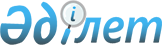 О внесении изменений и дополнений в приказ Министра образования и науки Республики Казахстан от 31 марта 2015 года № 149 "Об утверждении Правил государственного учета научных, научно-технических проектов и программ, финансируемых из государственного бюджета, и отчетов по их выполнению" Приказ Министра образования и науки Республики Казахстан от 24 июня 2020 года № 262. Зарегистрирован в Министерстве юстиции Республики Казахстан 25 июня 2020 года № 20898В соответствии с подпунктом 1) статьи 10 Закона Республики Казахстан от 15 апреля 2013 года "О государственных услугах" ПРИКАЗЫВАЮ:1. Внести в приказ Министра образования и науки Республики Казахстан от 31 марта 2015 года № 149 "Об утверждении Правил государственного учета научных, научно-технических проектов и программ, финансируемых из государственного бюджета, и отчетов по их выполнению" (зарегистрирован в Реестре государственной регистрации нормативных правовых актов Республики Казахстан за № 10885, опубликован 29 апреля 2015 года в информационно-правовой системе "Әділет") следующие изменения и дополнения:в Правилах государственного учета научных, научно-технических проектов и программ, финансируемых из государственного бюджета, и отчетов по их выполнению, утвержденных указанным приказом:пункт 1 изложить в следующей редакции:"1. Настоящие Правила государственного учета научных, научно-технических проектов и программ, финансируемых из государственного бюджета, и отчетов по их выполнению (далее – Правила), разработаны в соответствии с подпунктом 5-1) статьи 4 Закона Республики Казахстан от 18 февраля 2011 года "О науке", подпунктом 1) статьи 10 Закона Республики Казахстан от 15 апреля 2013 года "О государственных услугах" (далее – Закон), подпунктом 2) пункта 3 статьи 16 Закона Республики Казахстан от 19 марта 2010 года "О государственной статистике", и определяют порядок оказания государственной услуги "Государственный учет научных, научно-технических проектов и программ, финансируемых из государственного бюджета, и отчетов по их выполнению.";подпункты 3), 8), 10), 11) пункта 2 исключить;пункты 3, 4, 5, 6, 7, 8, 9, 10, 11, 12, 13, 14, 15, 16, 17, 18, 19, 20 и 21 изложить в следующей редакции:"3. Государственный учет научных, научно-технических проектов и программ, финансируемых из государственного бюджета, и отчетов по их выполнению" (далее – государственная услуга) оказывается Акционерным обществом "Национальный центр государственной научно-технической экспертизы" (далее – услугодатель).4. Для получения государственной услуги физические и юридические лица (далее – услугополучатель) предоставляют услугодателю в электронной форме через информационную систему www.is.ncste.kz (далее – информационная система) либо через веб-портал "электронного правительства" (далее – портал) или в бумажной форме посредством канцелярии услугодателя перечень документов, предусмотренных пунктом 8 Стандарта государственной услуги "Государственный учет научных, научно-технических проектов и программ, финансируемых из государственного бюджета, и отчетов по их выполнению" согласно приложению 1 к настоящим Правилам (далее – Стандарт государственной услуги).Перечень основных требований к оказанию государственной услуги, включающий характеристики процесса, форму, содержание и результат оказания, а также иные сведения с учетом особенностей предоставления государственной услуги изложены в Стандарте государственной услуги.5. Для государственного учета проекта услугополучатель в срок не позднее 30 (тридцати) календарных дней со дня начала финансирования проекта направляет в соответствии с подпунктом 1) пункта 8 Стандарта государственной услуги регистрационные карты на государственном и русском языках по форме согласно приложению 3 к настоящим Правилам.6. При предоставлении услугополучателем полного пакета документов канцелярия услугодателя в день поступления документов осуществляет их прием, регистрацию и передает на исполнение ответственному структурному подразделению для оказания государственной услуги.Работник ответственного структурного подразделения услугодателя (далее – работник услугодателя) оказывает государственную услугу в течение 5 (пяти) рабочих дней: при электронной форме осуществляет выдачу результата оказания государственной услуги через информационную систему, либо через портал, при бумажной форме осуществляет выдачу результата оказания государственной услуги посредством канцелярии услугодателя.7. При исполнении проекта в рамках научной, научно-технической программы несколькими услугополучателями, каждый направляет регистрационную карту на ту часть работы, которая будет выполнена им самостоятельно.8. Услугодатель регистрирует проект, включает его в ГР НТП и выдает регистрационную карту с присвоением номера государственной регистрации.9. При необходимости внесения корректировок в зарегистрированный проект услугополучатель в течение тридцати календарных дней представляет услугодателю письмо на официальном бланке в произвольной форме и регистрационную карту по форме согласно приложению 3 к настоящим Правилам.10. Если в процессе выполнения зарегистрированного проекта возникла необходимость его засекречивания, услугополучатель в десятидневный срок в письменном виде информирует об этом услугодателя.11. Для государственного учета научной, научно-технической программы услугополучатель не позднее тридцати календарных дней со дня принятия Национальными научными советами, утвержденными постановлением Правительства Республики Казахстан от 16 мая 2011 года № 519 "О национальных научных советах" решения о грантовом и программно-целевом финансировании научных и научно-технических программ за счет государственного бюджета представляет в соответствии с подпунктами 2-1), 2-2), 2-3) и 2-4) пункта 8 Стандарта государственной услуги "показатели развернутой научной, научно-технической программы" по форме согласно приложению 4 и "титульный лист" по форме согласно приложению 5 к настоящим Правилам, пояснительную записку в произвольной форме к программе и документ, подтверждающий объем бюджетных средств, выделенных на выполнение заданий (этапов) программы в текущем году, подписанный руководителем и скрепленный печатью головной организации.12. Услугодатель регистрирует научную, научно-техническую программу, включает его в ГР НТП и выдает свидетельство c присвоением шифра.13. При необходимости внесения корректировок в зарегистрированную научную, научно-техническую программу, наряду с плановыми показателями на очередной год, услугополучатель представляет услугодателю в соответствии с подпунктом 2-5) пункта 8 Стандарта государственной услуги сведения "показатели развернутой научной, научно-технической программы" по форме согласно приложению 6 к настоящим Правилам.14. Услугополучатель не позднее тридцать первого января после отчетного года направляет услугодателю в соответствии с подпунктом 2-6) пункта 8 Стандарта государственной услуги "отчет (годовой) о выполнении заданий, этапов работ по научной, научно-технической программе" по форме согласно приложению 7 к настоящим Правилам и пояснительную записку к нему в произвольной форме.15. Услугополучатель ежеквартально, не позднее десятого числа месяца, следующего за отчетным кварталом, представляет услугодателю в соответствии с подпунктом 2-7) пункта 8 Стандарта государственной услуги "Сведения о ходе выполнения заданий, этапов работ организациями, участвующими в выполнении научной, научно-технической программы" по форме согласно приложению 8 к настоящим Правилам.16. Для государственного учета отчета услугополучатель после окончания работ (этапов) проекта в течение тридцати календарных дней направляет услугодателю в соответствии с подпунктом 3) пункта 8 Стандарта государственной услуги отчет и информационную карту на государственном и русском языках по форме согласно приложению 9 к настоящим Правилам.Отчет оформляется в соответствии с Межгосударственным стандартом ГОСТ 7.32-2017 "Отчет о научно-исследовательской работе".17. Услугодатель в установленном порядке регистрирует отчет и выдает информационную карту с присвоением инвентарного номера.18. Для государственного учета РННТД услугополучатель представляет услугодателю в соответствии с подпунктом 4) пункта 8 Стандарта государственной услуги заявку на регистрацию результата научной и (или) научно-технической деятельности по форме согласно приложению 10 и форму по учету сведений о РННТД по форме согласно приложению 11 к настоящим Правилам.19. Услугодатель регистрирует заявку, включает в государственный реестр РННТД и выдает заявку с присвоением номера государственной регистрации.20. В случае изменения правообладателя РННТД, реорганизации услугополучателя, а также по иным основаниям, не связанным с использованием РННТД, услугополучатель направляет услугодателю в соответствии с подпунктом 4) пункта 8 Стандарта государственной услуги извещение об изменении использовании сведений о РННТД по форме согласно приложению 12 и сведения об использовании РННТД по форме согласно приложению 13 к настоящим Правилам.21. В случае прекращения права на РННТД услугополучатель направляет услугодателю в соответствии с подпунктом 4) пункта 8 Стандарта государственной услуги извещение по форме согласно приложению 14 к настоящим Правилам.".дополнить пунктами 22, 23, 24 и 25 следующего содержания:"22. При обращении услугополучателя после окончания рабочего времени, в выходные и праздничные дни, в соответствии с Трудовым кодексом Республики Казахстан от 23 ноября 2015 года, прием запроса и выдача результатов оказания государственной услуги осуществляется следующим рабочим днем.23. В случае предоставления неполного пакета документов и ненадлежащего их оформления документы не регистрируются до полного устранения выявленных недостатков. Работник услугодателя формирует мотивированный отказ, согласно приложению 2 к настоящим Правилам.24. Услугодатель отказывает в оказании государственной услуги в случаях и по основаниям, предусмотренным законодательством Республики Казахстан, изложенным стандартом государственной услуги.25. Услугодатель обеспечивает внесение сведений о стадии оказания государственной услуги в информационную систему мониторинга оказания государственных услуг в порядке, согласно подпункту 11) пункта 2 статьи 5 Закона.";дополнить главой 3 следующего содержания:"Глава 3. Порядок обжалования решений, действий (бездействия) услугодателя и (или) его должностных лиц в процессе оказания государственной услуги.26. Жалоба на решение, действий (бездействия) услугодателя по вопросам оказания государственных услуг может быть подана на имя руководителя услугодателя в уполномоченный орган по оценке и контролю за качеством оказания государственных услуг, в соответствии с законодательством Республики Казахстан.Жалоба услугополучателя, поступившая в адрес непосредственно оказывающих государственные услуги услугодателя, в соответствии с пунктом 2 статьи 25 Закона Республики Казахстан "О государственных услугах", подлежит рассмотрению в течение 5 (пяти) рабочих дней со дня ее регистрации.Жалоба услугополучателя, поступившая в адрес уполномоченного органа по оценке и контролю за качеством оказания государственных услуг, подлежит рассмотрению в течение 15 (пятнадцати) рабочих дней со дня ее регистрации.В случаях несогласия с результатами оказания государственной услуги услугополучатель обращается в суд в установленном законодательством Республики Казахстан порядке.";приложения 1, 2, 3, 4, 5, 6, 7, 8, 9, 10, 11, 12, 13 изложить в новой редакции согласно приложениям 1, 2, 3, 4, 5, 6, 7, 8, 9, 10, 11, 12, 13 к настоящим Правилам;дополнить приложением 14 согласно приложению 14 к настоящим Правилам.2. Признать утратившими силу некоторые приказы Министерства образования и науки Республики Казахстан согласно приложению 15 к настоящему приказу.3. Комитету науки Министерства образования и науки Республики Казахстан в установленном законодательством Республики Казахстан порядке обеспечить:1) государственную регистрацию настоящего приказа в Министерстве юстиции Республики Казахстан;2) размещение настоящего приказа на интернет-ресурсе Министерства образования и науки Республики Казахстан после его официального опубликования;3) в течение десяти рабочих дней после государственной регистрации настоящего приказа представление в Юридический департамент Министерства образования и науки Республики Казахстан сведений об исполнении мероприятий, предусмотренных подпунктами 1) и 2) настоящего пункта.4. Контроль за исполнением настоящего приказа возложить на курирующего вице-министра образования и науки Республики Казахстан.5. Настоящий приказ вводится в действие по истечении десяти календарных дней после дня его первого официального опубликования.      "СОГЛАСОВАН"
Министерство цифрового
развития, инноваций и
аэрокосмической промышленности
Республики Казахстан      "СОГЛАСОВАН"
Министерство национальной экономики
Республики КазахстанОтказ в государственном учете документовне соответствующих пунктам 8, 9 Стандарта государственной услуги «Государственный учет научных, научно-технических проектов и программ, финансируемых из государственного бюджета, и  отчетов по их выполнению»Регистрационная карта                                                                                                    Куда: 050026, Алматы,                                                                                                  ул. Богенбай батыра, 221.
                                                                      АО «Национальный центр государственной
                                                                                  научно-технической экспертизы»                                                                                                                                                                                         т. + 7 727 378 05 19, +7 727 378 05 20Исходящий №, дата                                                                             Номер госрегистрации                                                Сроки выполнения работыШифр задания программы, в рамках которой выполняется работа ____________Сведения обосновной организацииПоказатели развернутой научной, научно-технической программы
 на __________________год (ы)Шифр научной, научно-технической программы _____________________Наименование научной, научно-технической программы_________________________________________________Основание для выполнения научной, научно-технической программы _____________________________________Сроки выполнения научной, научно-технической программы ______________________________________________Объем финансирования на ____ год ____ млн. тенгепродолжение таблицы: Потребность в финансировании на планируемый срок (тысяч тенге)Численность специалистов, необходимых для выполнения научной, научно-технической программы, человекШифр научной, научно-технической программы ________________________________________________Наименование научной, научно-технической программы _________________________________________________Реквизиты организаций, участвующих в выполнении научной, научно-технической программы
Шифр научной, научно-технической программы ___________ Наименование научной, научно-технической программы _____________________________________________________
 _______________________________________________________________	Титульный лист	
_______________________________________________________
 (ведомственная принадлежность услугополучателя по научной, научно-технической программе)
«Утверждено»
 _________________________от «__» _________ 20__ года № ____Шифр научной, научно-технической программы: ___________
Код Межгосударственного рубрикатора научно-технической информации: ___
____________________________________________________________________
____________________________________________________________________
____________________________________________________________________
                    (наименование научной, научно-технической программы)
Сроки реализации: ___________________________
Наименование и местонахождение услугополучателя по научной, научно-технической программе____________________________________________________________________________________________________________________
Место и время создания документа____________________________________Показатели развернутой научной, научно-технической программы
 на ___________год (ы)
Шифр научной, научно-технической программы ________________ Наименование научной, научно-технической программы _________________________________________________продолжение таблицы:Фактические затраты на выполнение работы, тысяч тенге	
	Форма, предназначенная для сбора административных данныхФорма административных данных размещена на интернет-ресурсе: www.nauka.kzОтчет (годовой) о выполнении заданий, этапов работ по научной, научно-технической программеОтчетный период ________20__г.Индекс: 1-(НТП)Периодичность: ежегоднаяКруг лиц, представляющих информацию: юридические лица, осуществляющие научную и (или) научно-техническую деятельностьКуда представляется форма: Акционерное общество «Национальный центр государственной научно-технической экспертизы».Срок представления: один раз в год, не позднее 31 января после отчетного годаШифр научной, научно-технической программы ____________Наименование научной, научно-технической программы __________________________________________________Головная организация _______________________________________________________________________________Адрес ______________________________________________________________________________________________
Ф.И.О. (при его наличии) руководителя, телефон, факс, электронный адрес ___________________________________Раздел 1. Объемы финансирования работ по научной, научно-технической программе (млн. тенге)Продолжение таблицы:Раздел 2. Сведения об услугополучателях предоставляющих информацию по научной, научно-технической программе (единицы)Раздел 3. Сведения о правовой защите и внедрении результатов работ по научной, научно-технической программеРаздел 4. Приобретение технологий за счет бюджетных ассигнований, выделенных на научную, научно-техническую программуРаздел 5. Сведения о кадровом обеспечении организаций, выполняющих задания, этапы работ по научной, научно-технической программеРаздел 6. Сведения о количестве подготовленных документов и публикаций по научной, научно-технической программе*продолжение таблицы:Форма, предназначенная для сбора административных данныхФорма административных данных размещена на интернет-ресурсе: www.nauka.kzСведения о ходе выполнения заданий, этапов работ организациями, участвующими в выполнении научной, научно-технической программы Отчетный период ______20__г.Индекс: 2-(ЭРО)Периодичность: ежеквартальнаяКруг лиц, представляющих информацию: юридические лица, осуществляющие научную и (или) научно-техническую деятельностьКуда представляется форма: Акционерное общество «Национальный центр государственной научно-технической экспертизы».Срок представления: не позднее десятого числа месяца следующего за отчетным кварталомШифр научной, научно-технической программы ___________ Наименование научной, научно-технической программы___________________________________________________Итого____________ (за отчетный период)Пояснение по заполнению формы, предназначенной для сбора административных данныхСведения о ходе выполнения заданий, этапов работ организациями, участвующими в выполнении научной, научно-технической программы (Индекс: 2-(ЭРО), периодичность: ежеквартальная)Глава 1. Общие положения1.	Настоящее пояснение определяет единые требования по заполнению формы, предназначенной для сбора административных данных «Сведения о ходе выполнения заданий, этапов работ организациями, участвующими в выполнении научной, научно-технической программы» (далее - Форма).2.	Форма заполняется: юридическими лицами, осуществляющими научную и (или) научно-техническую деятельность (далее – услугополучатель).3.	Форма подписывается руководителем научной, научно-технической программы, с указанием его фамилии и инициалов и главным бухгалтером организации, с указанием его фамилии и инициалов.4.	Форма предоставляется ежеквартальноне позднее десятого числа месяца следующего за отчетным кварталом.5.	Форма заполняется на государственном и русском языках.Глава 2. Пояснение по заполнению ФормыВ графе 1 указывается аббревиатура услугополучателя.В графе 2 указывается сумма фактически перечисленных средств (тыс. тенге).В графе 3 указывается шифр задания, этапы, имеющие отклонения в выполнении.В графе 4 указывается наименование задания, этапов, имеющие отклонения выполнении.В графе 5 указывается состояние выполнения работ.В графе 6 указываются причины отклонений.Информационная карта                                                                                                                                                       Куда: 050096, Алматы,Номер госрегистрации     Вид документа                             Условия распростронения                                                                                              Наличие внедренияЯзык документаШифр задания программы, в рамках которой выполняется работа________________Наименование работыАвторы отчета Телефон                              е-mail                                                            ГородПолное наименование услугополучателя  Адрес услугополучателя (индекс, республика, область, город, улица, дом)Наименование отчетаРефератКоды рубрик международного                      Готовность разработки к реализации классификатораКоды тематических рубрикЗаявкана регистрацию результата научной и (или) научно-технической деятельности (далее - РННТД)
Прошу зарегистрировать результат научной и (или) научно-технической деятельности ________________________________________________________
                  (указывается наименование РННТД)
созданный при выполнении научного проекта ____________________________
____________________________________________________________________
(указывается название научного проекта и номер госрегистрации проекта, присвоенный услугодателемРеспублики Казахстан на основании ___________________________________
(указывается номер государственного контракта или иного документа, в соответствии с которыми выделены финансовые средства на выполнение научно-исследовательских, опытно-конструкторских и технологических работ)
С объемом прав, установленных госконтрактом или иным документом условия прав, которым определены условия прав на объект учета ___________________ ____________________________________________________________________
                        (указывается объем прав Республики Казахстан)
От имени Республики Казахстан выступает _______________________________
____________________________________________________________________
                  (указывается полное наименование Заказчика)
Организации_________________________________________________________                   (указывается полное наименование услугополучателя 
принадлежат_________________________________________________________                                                              (указывается объем прав организации)
Руководитель услугополучателя ________________Ф. И.О. (при его наличии)                                                              (подпись)
 М.П. ДатаФорма по учету сведений о результатах научной и (или) научно-технической деятельности (далее - РННТД)
Регистрационный номер РННТД________________________________________
Регистрационный номер государственного контракта или документов, в соответствии с которыми были выделены средства на выполнение научно-исследовательских, опытно-конструкторских и технологических
работ (далее - научно-техническая деятельность) __________________________
____________________________________________________________________
Название научного проекта ____________________________________________
____________________________________________________________________
Номер госрегистрации проекта__________________________________________
1. Сведения об индивидуальных особенностях результата научной и (или) научно-технической деятельности
1.1.Наименование результата ___________________________________________
1.2.Краткое описание результата ____________________________________________________________________________________________________________
1.3.Область применения результата _________________________________________________________________________________________________________
 1.4.Вид результата 1.5. Этап жизненного цикла результата (опытный образец, промышленный образец, техническая документация, программное средство, районирование) ____________________________________________________________________
1.6. Перспективы применения результата _________________________________
1.7. Наличие внедрений (протокол, акт, договор) -__________________________
1.8. Социальный эффект от внедрения РННТД ____________________________
1.9. Экономический эффект от внедрения РННТД _________________________
1.10. Экологический эффект от внедрения РННТД _________________________
1.11. Импортозамещающий эффект от внедрения РННТД ___________________
1.12. Преимущества использования РННТД_______________________________
1.13. Перечень документации, содержащей сведения о результате ____________
1.14. Ключевые слова _________________________________________________
1.15. Коды тематических рубрик ________________________________________
2. Сведения об услугополучателе, осуществляющего научную и или научно-техническую деятельность, и их соисполнителях
Сведения о головной организации
2.1. Наименование услугополучателя ____________________________________
2.2. Сокращенное наименование услугополучателя ________________________
2.3. Адрес услугополучателя ___________________________________________
2.4. Министерство, ведомство __________________________________________
3. Сведения об основаниях возникновения и объеме прав Республики Казахстан на объекты учета и его составные части
 3.1. Документы, в соответствии с которыми выделены финансовые средства на осуществление научно-технической деятельности (регистрационный номер государственного контракта или научно-исследовательского проекта)_________ ____________________________________________________________________
3.2. Сведения о правах Республики Казахстан на РННТД ___________________
4. Сведения о правах Республики Казахстан на объекты интеллектуальной собственности
4.1. Вид объекта ______________________________________________________
4.2.Наименование объекта _____________________________________________
4.3. Номер охранного документа (свидетельства о регистрации объекта интеллектуальной собственности) _______________________________________
4.4. Территория и срок действия ________________________________________
4.5.Объем прав Республики Казахстан на объект интеллектуальной собственности _______________________________________________________
4.6. Индекс МПК _____________________________________________________
4.7. Патентообладатель ________________________________________________
4.8. Территория и срок действия ________________________________________
4.9.Объем прав Республики Казахстан на объект интеллектуальной собственности _______________________________________________________
4.10. Патентообладатель _______________________________________________
5. Сведения об авторах РННТД
5.1. Фамилия, имя, отчество (при его наличии) ____________________________
5.2. Наименование организации - Заказчика ______________________________
 Руководитель услугополучателя _________________________
 Подпись _________________
 М.П.
 Дата Извещение
 об изменении сведений о результатах научной и (или) научно-технической
 деятельности (далее - РННТД)
Прошу уточнить сведения о РННТД_________________________________________________________________________________________________________
            (указывается наименование и регистрационный номер РННТД)
в связи с___________________________________________________________________
____________________________________________________________________
   (указывается основание изменения или дополнения сведений о РННТД)
Приложение: Копии документов, являющихся основанием изменения сведений о РННТД, на ____ л.
Руководитель организации услугополучателя _________ ________________
                                                                        (подпись)  Ф. И.О. (при его наличии)
 Дата М.П.Сведения об использовании результатов научной и (или) научно-технической деятельности (далее - РННТД)
Регистрационный номер государственного контракта или документов, в соответствии с которыми были выделены финансовые средства на осуществление научно-технической деятельности _____________________________________________________________________________________________
Регистрационный номер РННТД ________________________________________
 Сведения о гражданском правовом договореВид договора, дата ____________________________________________________
____________________________________________________________________
Наименование результата______________________________________________
Объем передаваемых прав _____________________________________________
Срок действия договора _______________________________________________
Территория действия договора _________________________________________
Регистрационный номер договора_______________________________________
Цель использования результата _________________________________________
Область применения результата_________________________________________
Вид результатаЭтап жизненного цикла результата (опытный образец, промышленный образец, серийная продукция, охранный документ, внедрение, методика выведения новой породы, высокопродуктивное стадо, районирование, и т.д.) 
____________________________________________________________________
Перечень передаваемой документации, содержащей сведения о результате ____________________________________________________________________Сведения о лицензиаре
Наименование организации ____________________________________________
Сокращенное наименование организации_________________________________
Адрес (место нахождения)______________________________________________
Идентификационный номер налогоплательщика/ код причины постановки на учет_________________________________________________________________
 Сведения о лицензиате
Наименование организации ____________________________________________
Сокращенное наименование организации ________________________________
Адрес (место нахождения)______________________________________________
Идентификационный номер налогоплательщика/ код причины постановки на учет_________________________________________________________________
Лицензиар ___________________
Подпись _____________________
Дата_________________________
М.П.Извещение
 об исключении результата научной и (или) научно-технической деятельности (далее - РННТД) из государственного реестра РННТД
Прошу внести в Государственный реестр результатов научной и (или) научно-технической деятельности сведения об исключении объекта учета ____________________________________________________________________
                          (наименование объекта учета и его регистрационный номер)
в связи с ____________________________________________________________
____________________________________________________________________
         (формулировка основания исключения объекта учета из базы данных заказчика)
Приложение: Копии документов, обосновывающих исключение объекта учета из ГР РННТД, на ______л.
Руководитель услугополучателя  _________ _________________________
                                                                    (подпись)      Ф. И.О. (при его наличии)
                                                                   Дата М.П.Приложение 15
к приказу Министра
образования и науки
Республики Казахстан
от 24 июня 2020 года № 262Перечень утративших силу некоторых приказов Министерства образования и науки Республики Казахстан1. Приказ Министра образования и науки Республики Казахстан                      от    15 апреля 2015 года № 207 «Об утверждении стандарта государственной услуги» «Государственный учет научных, научно-технических проектов и программ, финансируемых из государственного бюджета, и отчетов по их выполнению» (зарегистрирован в Реестре государственной регистрации нормативных правовых актов за № 11105, опубликован 21 мая 2015 года в информационно-правовой системе нормативных правовых актов «Әділет»). 2. Приказ Министра образования и науки Республики Казахстан от 31 марта 2015 года № 149  «Об утверждении Правил государственного учета научных, научно-технических проектов и программ, финансируемых из государственного бюджета, и отчетов по их выполнению» (зарегистрирован в Реестре государственной регистрации нормативных правовых актов за                      № 10885, опубликован 29 апреля 2015 года в информационно-правовой системе нормативных правовых актов «Әділет»).3. Приказ Министра образования и науки Республики Казахстан от                  № 371  «Об утверждении регламента государственной услуги «Государственный учет научных, научно-технических проектов и программ, финансируемых из государственного бюджета, и отчетов по их выполнению» (зарегистрирован в Реестре государственной регистрации нормативных правовых актов за № 11628, опубликован 10 июля 2015 года в информационно-правовой системе нормативных правовых актов «Әділет»).4. Приказ Министра образования и науки Республики Казахстан от  4 июля 2017 года № 319 «О внесении изменений в приказ Министра образования и науки Республики Казахстан от 15 апреля 2015 года  № 207 «Об утверждении стандарта государственной услуги «Государственный учет научных, научно-технических проектов и программ, финансируемых из государственного бюджета, и отчетов по их выполнению»  (зарегистрирован в Реестре государственной регистрации нормативных правовых актов за № 15648, опубликован 11 сентября 2017 года в информационно-правовой системе нормативных правовых актов «Әділет»). 5. Приказ Министра образования и науки Республики Казахстан от                 9 октября 2017 года № 506 «О внесении изменения в приказ Министра образования и науки Республики Казахстан от  9 июня 2015 года № 371  «Об утверждении регламента государственной услуги «Государственный учет научных, научно-технических проектов и программ, финансируемых из государственного бюджета, и отчетов по их выполнению» (зарегистрирован в Реестре государственной регистрации нормативных правовых актов за                      № 15942, опубликован 30 октября 2017 года в информационно-правовой системе нормативных правовых актов «Әділет»).© 2012. РГП на ПХВ «Институт законодательства и правовой информации Республики Казахстан» Министерства юстиции Республики Казахстан      Министр образования и науки 
Республики Казахстан А. АймагамбетовПриложение 1
к приказу Министра
образования и науки
Республики Казахстан
от 24 июня 2020 года № 262 Приложение 1 к Правилам 
государственного учета 
научных, научно-технических 
проектов и программ, 
финансируемых из 
государственного бюджета, и 
отчетов по их выполнениюФормаСтандарт государственной услуги «Государственный учет научных, научно- технических проектов и программ, финансируемых из государственного бюджета, и отчетов по их выполнению»Стандарт государственной услуги «Государственный учет научных, научно- технических проектов и программ, финансируемых из государственного бюджета, и отчетов по их выполнению»Стандарт государственной услуги «Государственный учет научных, научно- технических проектов и программ, финансируемых из государственного бюджета, и отчетов по их выполнению»1.1.Наименование услугодателяАО «Национальный центр государственной научно-технической экспертизы» 2.2.Способы предоставления государственной услуги1) в электронной форме – через информационную систему www.is.ncste.kz (далее – информационная система), либо через веб-портал «электронного правительства» (далее – портал);2) в бумажной форме – посредством канцелярии услугодателя. 3.3.Срок оказания государственной услугиСрок оказания: электронная – 5 (пять) рабочих дней; бумажная – 5 (пять) рабочих дней.4.4.Форма оказания государственной услугиЭлектронная/бумажная5.5.Результат оказания государственной услугиРезультат оказания государственной услуги:1) на научный, научно-технический проект - выдача регистрационной карты с присвоением номера государственной регистрации;2) на научную, научно-техническую программу - выдача свидетельства c присвоением шифра;3) на отчеты по выполнению научных, научно-технических проектов - выдача информационной карты с присвоением инвентарного номера;4) на результат научной и (или) научно-технической деятельности - заявка с присвоением номера государственной регистрации.Результат электронной формы оказания государственной услуги направляется в «личный кабинет» услугополучателя. Результат бумажной формы оказания государственной услуги направляется посредством канцелярии услугодателя.6.6.Размер оплаты, взимаемой с услугополучателя при оказании государственной услуги, и способы ее взимания в случаях, предусмотренных законодательством Республики КазахстанГосударственная услуга оказывается бесплатно физическим и юридическим лицам.7.7.График работыУслугодателя - с понедельника по пятницу, в соответствии с установленным графиком работы с 9.00 до 18.30 часов, за исключением выходных и праздничных дней, согласно Трудовому кодексу Республики Казахстан от 23 ноября 2015 года с перерывом на обед с 13.00 часов до 14.30 часов;Портала либо информационной системы - круглосуточно, за исключением технических перерывов, связанных с проведением ремонтных работ (при обращении услугодателю после окончания рабочего времени, в выходные и праздничные дни согласно трудовому законодательству Республики Казахстан, прием заявлений и выдача результатов оказания государственной услуги осуществляется следующим рабочим днем).Контактные телефоны справочных служб услугодателя по вопросам оказания государственной услуги: 8 (727) 378-05-67, 978-05-09.8.8.Перечень документов необходимых для оказания государственной услуги1) на научный, научно-технический проект, финансируемый из государственного бюджета, - регистрационную карту по форме согласно приложению 3;2) на научную, научно-техническую программу, финансируемую из государственного бюджета, следующие приложения:2-1) форма Ф1 – унифицированная «Показатели развернутой научной, научно-технической программы» согласно приложению 4;2-2) титульный лист к форме Ф1 – унифицированная «Показатели развернутой научной научно-технической программы», согласно приложению 5;2-3) пояснительная записка, подписанная руководителем научной, научно-технической программы;2-4) документ, подтверждающий объем бюджетных средств, выделенных на выполнение заданий (этапов) программы в текущем году, подписанный руководителем научной, научно-технической программы;2-5) форма Ф1 - корректировка «Показатели развернутой научной, научно-технической программы» согласно приложению 6;2-6) отчет (годовой) о выполнении заданий, этапов работ по научной, научно-технической программе согласно приложению 7;2-7) сведения о ходе выполнения заданий, этапов работ организациями, участвующими в выполнении научной, научно-технической программы согласно приложению 8;3) отчет по выполнению научного, научно-технического проекта/программы, оформленный в соответствии с Межгосударственным стандартом ГОСТ 7.32-2017 «Отчет о научно-исследовательской работе», с информационной картой по форме согласно приложению 9; 4) результат научной и (или) научно-технической деятельности оформленный в виде заявки на регистрацию результата научной и (или) научно-технической деятельности по форме согласно приложению 10 и формы по учету сведений о результатах научной и (или) научно-технической деятельности согласно приложению 11; с предоставлением (при необходимости): извещения об изменении сведений о результатах научной и (или) научно-технической деятельности согласно приложению 12; сведения об использовании результата научной и (или) научно-технической деятельности по форме согласно приложению 13; извещения об исключении результата научной и (или) научно-технической деятельности из государственного реестра РННТД согласно приложению 14.9.9.Основания для отказа в оказании государственной услуги, установленные законодательством Республики Казахстан1) установление недостоверности документов, представленных услугополучателем для получения государственной услуги, и (или) данных (сведений), содержащихся в них;2) несоответствие услугополучателя и (или) представленных материалов, объектов, данных и сведений, необходимых для оказания государственной услуги, требованиям, установленным нормативными правовыми актами Республики Казахстан;3) установление предоставления неполного пакета документов и ненадлежащего их оформления;4) Законами Республики Казахстан могут устанавливаться иные основания для отказа в оказании государственных услуг;5) вступившее в законную силу решение (приговор) суда в отношении услугополучателя о запрещении деятельности или отдельных видов деятельности, требующих получения государственной услуги.10.10.Иные требования с учетом особенностей оказаниягосударственной услугиУслугополучатель имеет возможность получения государственной услуги в электронной форме через информационную систему и портал при условии наличия электронной цифровой подписи. Услугополучатель имеет возможность получения информации о порядке и статусе оказания государственной услуги в режиме удаленного доступа посредством «личного кабинета» портала, либо информационной системы, справочных служб услугодателя, а также Единого контакт-центра «1414», 8-800-080-7777.Приложение 2
к приказу Министра
образования и науки
Республики Казахстан
от 24 июня 2020 года № 262 Приложение 2 к Правилам 
государственного учета 
научных, научно-технических 
проектов и программ, 
финансируемых из 
государственного бюджета, и 
отчетов по их выполнению№НаименованиеУслуго-получательНаучный руководительТребования пунктов 8, 9 Стандарта государственной услугиОбоснование возврата1Приложение 3
к приказу Министра
образования и науки
Республики Казахстан
от 24 июня 2020 года № 262 Приложение 3 к Правилам 
государственного учета 
научных, научно-технических 
проектов и программ, 
финансируемых из 
государственного бюджета, и 
отчетов по их выполнениюФормаИзмененный номер госрегистрацииИзмененный номер госрегистрацииНачалоНачалоОкончаниеОкончаниеОкончаниеОкончаниеОкончаниеОкончаниеОкончаниеОкончаниеОснование для проведения работыИсточники и объем финансирования по календарным годам (тыс.тенге)Источники и объем финансирования по календарным годам (тыс.тенге)ВсегоВсего1-ый год1-ый год1-ый год2-ой год3-ий год3-ий год3-ий годГосударственная программаПрограмма прикладных исследованийИнновационный проектПоисковый (рисковый) проект (фонд науки)Отечественные грантыМежгосударственная целевая программаМеждународная программаЗадание министерстваИнициативнаяДоговор с организацией Региональная программаСредства госбюджетаСредства госбюджетаГосударственная программаПрограмма прикладных исследованийИнновационный проектПоисковый (рисковый) проект (фонд науки)Отечественные грантыМежгосударственная целевая программаМеждународная программаЗадание министерстваИнициативнаяДоговор с организацией Региональная программаЗаемные средстваЗаемные средстваГосударственная программаПрограмма прикладных исследованийИнновационный проектПоисковый (рисковый) проект (фонд науки)Отечественные грантыМежгосударственная целевая программаМеждународная программаЗадание министерстваИнициативнаяДоговор с организацией Региональная программаСобственные средстваСобственные средстваГосударственная программаПрограмма прикладных исследованийИнновационный проектПоисковый (рисковый) проект (фонд науки)Отечественные грантыМежгосударственная целевая программаМеждународная программаЗадание министерстваИнициативнаяДоговор с организацией Региональная программаМеждународные гранты, фондыМеждународные гранты, фондыГосударственная программаПрограмма прикладных исследованийИнновационный проектПоисковый (рисковый) проект (фонд науки)Отечественные грантыМежгосударственная целевая программаМеждународная программаЗадание министерстваИнициативнаяДоговор с организацией Региональная программаПрочиеПрочиеГосударственная программаПрограмма прикладных исследованийИнновационный проектПоисковый (рисковый) проект (фонд науки)Отечественные грантыМежгосударственная целевая программаМеждународная программаЗадание министерстваИнициативнаяДоговор с организацией Региональная программа Вид работы
Научно-исследовательская работа фундаментальная
Научно-исследовательская работа прикладная
 Опытно-конструкторская, проектно-конструкторская
 Проектно-технологическая Вид работы
Научно-исследовательская работа фундаментальная
Научно-исследовательская работа прикладная
 Опытно-конструкторская, проектно-конструкторская
 Проектно-технологическая Вид работы
Научно-исследовательская работа фундаментальная
Научно-исследовательская работа прикладная
 Опытно-конструкторская, проектно-конструкторская
 Проектно-технологическая Вид работы
Научно-исследовательская работа фундаментальная
Научно-исследовательская работа прикладная
 Опытно-конструкторская, проектно-конструкторская
 Проектно-технологическая Вид работы
Научно-исследовательская работа фундаментальная
Научно-исследовательская работа прикладная
 Опытно-конструкторская, проектно-конструкторская
 Проектно-технологическая Вид работы
Научно-исследовательская работа фундаментальная
Научно-исследовательская работа прикладная
 Опытно-конструкторская, проектно-конструкторская
 Проектно-технологическая Вид работы
Научно-исследовательская работа фундаментальная
Научно-исследовательская работа прикладная
 Опытно-конструкторская, проектно-конструкторская
 Проектно-технологическая Вид работы
Научно-исследовательская работа фундаментальная
Научно-исследовательская работа прикладная
 Опытно-конструкторская, проектно-конструкторская
 Проектно-технологическая Вид работы
Научно-исследовательская работа фундаментальная
Научно-исследовательская работа прикладная
 Опытно-конструкторская, проектно-конструкторская
 Проектно-технологическая Вид работы
Научно-исследовательская работа фундаментальная
Научно-исследовательская работа прикладная
 Опытно-конструкторская, проектно-конструкторская
 Проектно-технологическая Вид работы
Научно-исследовательская работа фундаментальная
Научно-исследовательская работа прикладная
 Опытно-конструкторская, проектно-конструкторская
 Проектно-технологическая Шифр программы Шифр программы Шифр программы Шифр программы Шифр программы Шифр программы Шифр программыТелефонЭлектронный адресГородГородСокращенное наименование министерства (ведомства)Сокращенное наименование министерства (ведомства)Сокращенное наименование министерства (ведомства)Сокращенное наименование министерства (ведомства)Полное наименование услугополучателя Полное наименование услугополучателя Полное наименование услугополучателя Полное наименование услугополучателя Сокращенное наименование услугополучателя Сокращенное наименование услугополучателя Сокращенное наименование услугополучателя Местонахождение организации (индекс, республика, область, город, улица, дом)Местонахождение организации (индекс, республика, область, город, улица, дом)Местонахождение организации (индекс, республика, область, город, улица, дом)Местонахождение организации (индекс, республика, область, город, улица, дом)Организации-соисполнители									Организации-соисполнители									Организации-соисполнители									Организации-соисполнители									ЗаказчикЗаказчикЗаказчикЗаказчикНаименование работыНаименование работыНаименование работыНаименование работыНаименование работыНаименование работыНаименование работыНаименование работыНаименование работыНаименование работыНаименование работыНаименование работыНаименование работыНаименование работыОжидаемые результатыОжидаемые результатыОжидаемые результатыОжидаемые результатыОжидаемые результатыОжидаемые результатыОжидаемые результатыОжидаемые результатыОжидаемые результатыОжидаемые результатыОжидаемые результатыОжидаемые результатыОжидаемые результатыОжидаемые результатыВ произвольной форме описываются ожидаемые результаты регистрируемой работы с указанием конкретных планируемых характеристик и параметров объекта исследований или разработки.В произвольной форме описываются ожидаемые результаты регистрируемой работы с указанием конкретных планируемых характеристик и параметров объекта исследований или разработки.В произвольной форме описываются ожидаемые результаты регистрируемой работы с указанием конкретных планируемых характеристик и параметров объекта исследований или разработки.В произвольной форме описываются ожидаемые результаты регистрируемой работы с указанием конкретных планируемых характеристик и параметров объекта исследований или разработки.В произвольной форме описываются ожидаемые результаты регистрируемой работы с указанием конкретных планируемых характеристик и параметров объекта исследований или разработки.В произвольной форме описываются ожидаемые результаты регистрируемой работы с указанием конкретных планируемых характеристик и параметров объекта исследований или разработки.В произвольной форме описываются ожидаемые результаты регистрируемой работы с указанием конкретных планируемых характеристик и параметров объекта исследований или разработки.В произвольной форме описываются ожидаемые результаты регистрируемой работы с указанием конкретных планируемых характеристик и параметров объекта исследований или разработки.В произвольной форме описываются ожидаемые результаты регистрируемой работы с указанием конкретных планируемых характеристик и параметров объекта исследований или разработки.В произвольной форме описываются ожидаемые результаты регистрируемой работы с указанием конкретных планируемых характеристик и параметров объекта исследований или разработки.В произвольной форме описываются ожидаемые результаты регистрируемой работы с указанием конкретных планируемых характеристик и параметров объекта исследований или разработки.В произвольной форме описываются ожидаемые результаты регистрируемой работы с указанием конкретных планируемых характеристик и параметров объекта исследований или разработки.В произвольной форме описываются ожидаемые результаты регистрируемой работы с указанием конкретных планируемых характеристик и параметров объекта исследований или разработки.В произвольной форме описываются ожидаемые результаты регистрируемой работы с указанием конкретных планируемых характеристик и параметров объекта исследований или разработки.Фамилия, имя, отчество (при его наличии)Фамилия, имя, отчество (при его наличии)Фамилия, имя, отчество (при его наличии)Фамилия, имя, отчество (при его наличии)Ученая степень,ученое званиеУченая степень,ученое званиеУченая степень,ученое званиеПодписьПодписьПодписьПодписьМесто печатиРуководитель организацииРуководитель организацииРуководитель работыРуководитель работыИндексы УДКИндексы УДКИндексы УДКШифр геолфондаШифр геолфондаШифр геолфондаШифр геолфондаШифр геолфондаШифр геолфондаШифр геолфондаШифр геолфондаШифр геолфондаДатаДатаКоды тематических рубрикКоды тематических рубрикКоды тематических рубрикКоды тематических рубрикКоды тематических рубрикКоды тематических рубрикКоды тематических рубрикКоды тематических рубрикКоды тематических рубрикКоды тематических рубрикКоды тематических рубрикКоды тематических рубрикКоды тематических рубрикКоды тематических рубрикКоды тематических рубрикКлючевые словаКлючевые словаКлючевые словаКлючевые словаКлючевые словаКлючевые словаКлючевые словаКлючевые словаКлючевые словаКлючевые словаКлючевые словаКлючевые словаКлючевые словаКлючевые словаКлючевые словаПриложение 4
к приказу Министра
образования и науки
Республики Казахстан
от 24 июня 2020 года № 262 Приложение 4 к Правилам 
государственного учета 
научных, научно-технических 
проектов и программ, 
финансируемых из 
государственного бюджета, и 
отчетов по их выполнениюФормаФ1-унифицированнаяНаименование услугополучателя по научной, научно-технической программе (полное и аббревиатура)АдресТелефонФакс, e-mailФ.И.О. (при его наличии) первого руководителя12345
Шифр задания, этапаНаимен-ование задания, этапаКод межгосударствен-ного рубрикатора научно- технической информации/ ключевые словаАббревиа-тура организации, выполняю-щей задания, этапыБизнес –идентифика-ционный номер/ индивидуаль-ный иденти-фикационныйномерПризнак аккредитаций организаций «1»-да, «2»-нет
(если организа-ция аккредито-вана, то ставить «1», а если нет то «2»)Ф.И.О. (при его наличии), ученая сте-пень, дол-жность руко-водителя
задания, этапа
работПланируемые сроки выполнения работ
(квартал, год)Планируемые сроки выполнения работ
(квартал, год)
Шифр задания, этапаНаимен-ование задания, этапаКод межгосударствен-ного рубрикатора научно- технической информации/ ключевые словаАббревиа-тура организации, выполняю-щей задания, этапыБизнес –идентифика-ционный номер/ индивидуаль-ный иденти-фикационныйномерПризнак аккредитаций организаций «1»-да, «2»-нет
(если организа-ция аккредито-вана, то ставить «1», а если нет то «2»)Ф.И.О. (при его наличии), ученая сте-пень, дол-жность руко-водителя
задания, этапа
работначалоокончание123456789ВсегоВ том числе:В том числе:В том числе:В том числе:В том числе:Ожидаемые результатыВсегонаучные исследованиянаучные исследованияопытно-конструкторские разработкиопытно-конструкторские разработкиопытно-конструкторские разработкиОжидаемые результатыВсегофундаментальныеприкладныепроектно-конструкторские и технологические работыизготовление опытных образцов, партий изделий (продукции)проектные работы для строительстваОжидаемые результаты10111213141516______________________________________Руководитель научной, научно-технической программы _______________Ф.И.О. (при его наличии) и номер телефона исполнителя документа                                                       М.П. Подпись Ф.И.О. (при его наличии)«_____» ___________ 20___ годНаименова-ние услугополуча-теля Бизнес - идентификационный номер/ индивидуальный идентификационный номерПризнак аккредитаций организаций «1» -да, «2»-нет
(если организация аккредитована, то ставить «1», а если нет то «2»)ВсегоВ том числе:В том числе:В том числе:В том числе:В том числе:Наименова-ние услугополуча-теля Бизнес - идентификационный номер/ индивидуальный идентификационный номерПризнак аккредитаций организаций «1» -да, «2»-нет
(если организация аккредитована, то ставить «1», а если нет то «2»)Всегос высшим образованиемиз них имеющих степеньиз них имеющих степеньиз них имеющих степеньиз них имеющих степеньНаименова-ние услугополуча-теля Бизнес - идентификационный номер/ индивидуальный идентификационный номерПризнак аккредитаций организаций «1» -да, «2»-нет
(если организация аккредитована, то ставить «1», а если нет то «2»)Всегос высшим образованиемдоктора науккандидат наукдоктор PhDдоктор по профилю123456789______________________________________Руководитель научной, научно-технической программы _______________Ф.И.О. (при его наличии) и номер телефона исполнителя документа                                                      М.П. Подпись Ф.И.О. (при его наличии)«_____» ___________ 20___ годАббревиатура
услугополучателя Полное наименование
услугополучателя Бизнес – идентификационный номер/ индивидуальный идентификационный номерМесто нахождение
организацииФ.И.О. (при его наличии) первого руководителя, должность, телефон, факс12345______________________________________Руководитель научной, научно-технической программы ________________Ф.И.О. (при его наличии) и номер телефона исполнителя документа                                                             М.П. Подпись Ф.И.О. (при его наличии)«_____» ___________ 20___ годПриложение 5
к приказу Министра
образования и науки
Республики Казахстан
от 24 июня 2020 года № 262 Приложение 5 к Правилам 
государственного учета 
научных, научно-технических 
проектов и программ, 
финансируемых из 
государственного бюджета, и 
отчетов по их выполнениюФормаПриложение 6
к приказу Министра
образования и науки
Республики Казахстан
от 24 июня 2020 года № 262 Приложение 6 к Правилам 
государственного учета 
научных, научно-технических 
проектов и программ, 
финансируемых из 
государственного бюджета, и 
отчетов по их выполнениюФормаФ1-корректировкаШифр
задания,
этапаНаименование
задания,
этапаКод межгосударственного рубрикатора научно- технической информации/
ключевые
словаАббревиатура
организации,
выполняющей
задания,
этапыФ.И.О. (при его наличии), ученая
степень,
должность
руководителя
задания,этапа
работПланируемые
сроки выполнения работ
(квартал, год)Планируемые
сроки выполнения работ
(квартал, год)Ожидае-мые резуль-татыОснова-ние для коррек-тировкиШифр
задания,
этапаНаименование
задания,
этапаКод межгосударственного рубрикатора научно- технической информации/
ключевые
словаАббревиатура
организации,
выполняющей
задания,
этапыФ.И.О. (при его наличии), ученая
степень,
должность
руководителя
задания,этапа
работначалоокончаниеОжидае-мые резуль-татыОснова-ние для коррек-тировкиШифр
задания,
этапаНаименование
задания,
этапаКод межгосударственного рубрикатора научно- технической информации/
ключевые
словаАббревиатура
организации,
выполняющей
задания,
этапыФ.И.О. (при его наличии), ученая
степень,
должность
руководителя
задания,этапа
работОжидае-мые резуль-татыОснова-ние для коррек-тировки123456789Наименова-ние услугополу-чателяВсегоПризнак аккредитаций организаций «1» -да, «2»-нет
(если организация аккредитована, то ставить «1», а если нет то «2»)ВсегоВ том числе:В том числе:В том числе:В том числе:В том числе:Наименова-ние услугополу-чателяВсегоПризнак аккредитаций организаций «1» -да, «2»-нет
(если организация аккредитована, то ставить «1», а если нет то «2»)Всегонаучные исследованиянаучные исследованияопытно-конструкторские разработкиопытно-конструкторские разработкиопытно-конструкторские разработкиНаименова-ние услугополу-чателяВсегоПризнак аккредитаций организаций «1» -да, «2»-нет
(если организация аккредитована, то ставить «1», а если нет то «2»)Всегофундаменталь-ныеприкладныепроектно-конструкторские и технологические работыизготовление опытных образцов, партий изделий (продукции)проектные работы для строительства111012131415161718______________________________________Руководитель научной, научно-технической программы ______________Ф.И.О. (при его наличии) и номер телефона исполнителя документа                                                      М.П. Подпись Ф.И.О. (при его наличии)«_____» ___________ 20___ годПриложение 7
к приказу Министра
образования и науки
Республики Казахстан
от 24 июня 2020 года № 262 Приложение 7 к Правилам 
государственного учета 
научных, научно-технических 
проектов и программ, 
финансируемых из 
государственного бюджета, и 
отчетов по их выполнениюПоказательВсегоВ том числе за счет:В том числе за счет:В том числе за счет:ПоказательВсегоРеспубликанского бюджетаФондов целевогоназначенияПрочихвложенийПоказательВсегопрограммно-целевое финансированиеФондов целевогоназначенияПрочихвложений12345Выделено средств (план)Фактически поступило средствИспользовано средствШифр задания, этапа работНаименование задания,
этапа работСроки выполнения работ (квартал, год)Сроки выполнения работ (квартал, год)Шифр задания, этапа работНаименование задания,
этапа работначалоокончание6789Фактические затраты на выполнение работы (тыс. тенге)Фактические затраты на выполнение работы (тыс. тенге)Фактические затраты на выполнение работы (тыс. тенге)Фактические затраты на выполнение работы (тыс. тенге)Фактические затраты на выполнение работы (тыс. тенге)Фактические затраты на выполнение работы (тыс. тенге)фактические
результаты
выполнения работотклонения в выполнении
работ, их причиныВсегов том числев том числев том числев том числев том числефактические
результаты
выполнения работотклонения в выполнении
работ, их причиныВсегонаучно-исследовательские
работыопытно-конструкторские работывнедрениеприобретение оборудования технологий, средств вычислительной техникиприобретение оборудования технологий, средств вычислительной техникифактические
результаты
выполнения работотклонения в выполнении
работ, их причины1011121314141516Наименование услугополучателя Бизнес - идентификационный номер/ индивидуальный идентификационный номерГосударственныйсекторСекторвысшегообразованияКоммерческийсекторНекоммерческийсектор123456Шифр
задания, этапа
работПравовая защита результатов работПравовая защита результатов работПравовая защита результатов работВнедрение результатов работВнедрение результатов работШифр
задания, этапа
работнаименование
объекта промышленной
собственности
(изобретение, полезная модель,
промышленный образец)наименование
объекта
патентования и
краткая сущность
его новизныохранные
документы
(наименование,
страна, номер,
дата выдачи)страна,
организация,
предприятиенаименование,
номер и дата
документа,
удостоверяющего
внедрение123456Шифр задания, этапа
работНаименование задания,
этапаПриобретение оборудования, технологий и
средств вычислительной техникиПриобретение оборудования, технологий и
средств вычислительной техникиШифр задания, этапа
работНаименование задания,
этапанаименованиестоимость (тыс. тенге)1234Аббревиатура
услугополу-чателяВсего по НТПВ том числе:В том числе:В том числе:В том числе:В том числе:В том числе:В том числе:В том числе:В том числе:Аббревиатура
услугополу-чателяВсего по НТПс высшим образованиемдок-тор
наукканди-дат
наукдок-тор PhDдоктор по профилюдок-торантмагис-трантзарубеж-ный ученыйинженер с производ-ства1234567891011Аббревиатура
услугополучателя Количество подготовленных документов, в том числе:Количество подготовленных документов, в том числе:Количество подготовленных документов, в том числе:Количество подготовленных документов, в том числе:Количество подготовленных документов, в том числе:Аббревиатура
услугополучателя монографииметодики,
пособия,
рекомендациинормативыклассификаторы,
каталогиучебные пособия,
программы123456Количество подготовленных документов, в том числе:Количество подготовленных документов, в том числе:Количество подготовленных документов, в том числе:Количество подготовленных документов, в том числе:Количество подготовленных документов, в том числе:Количество подготовленных документов, в том числе:Количество публикаций(статей, тезисов докладов)Количество публикаций(статей, тезисов докладов)Количество публикаций(статей, тезисов докладов)Количество публикаций(статей, тезисов докладов)законо-проектынаучно-популярные издания
(сборники,
книги, брошюры и т.д.)словари, справоч-никидирективныедокументыэлектронныеучебникиконцеп-цииКоличество публикаций(статей, тезисов докладов)Количество публикаций(статей, тезисов докладов)Количество публикаций(статей, тезисов докладов)Количество публикаций(статей, тезисов докладов)законо-проектынаучно-популярные издания
(сборники,
книги, брошюры и т.д.)словари, справоч-никидирективныедокументыэлектронныеучебникиконцеп-цииотечествен-ные изданиявсего зарубежные изданиявсего зарубежные изданиявсего зарубежные изданиязаконо-проектынаучно-популярные издания
(сборники,
книги, брошюры и т.д.)словари, справоч-никидирективныедокументыэлектронныеучебникиконцеп-цииотечествен-ные изданияWeb of Science ScopusScopus78910111213141515Пояснение по заполнению формы, предназначенной для сбора административных данных«Отчет (годовой) о выполнении заданий, этапов работ по научной, научно-технической программе»(Индекс 1-(НТП), периодичность, ежегодная)Глава 1. Общие положения1.	Настоящее пояснение определяет единые требования по заполнению формы, предназначенной для сбора административных данных «Отчет (годовой) о выполнении заданий, этапов работ по научной, научно-технической программе» (далее - Форма).2.	Форма заполняется: юридическими лицами, осуществляющими научную и (или) научно-техническую деятельность (далее – услугополучатель).3.	Форма подписывается руководителем научной, научно-технической программы, с указанием его фамилии и инициалов.4.	Форма предоставляется ежегодно не позднее 31 января после отчетного года.5.	Форма заполняется на государственном и русском языках.Глава 2. Пояснение по заполнению Формы6. В разделе 1 формы «Объемы финансирования работ по научной, научно-технической программе (млн. тенге)»:В графе 1 указываются объемы выделенных средств (план), фактически поступивших средств, использованных средств по научной, научно-технической программе (млн. тенге).В графе 2 указывается всего выделенных средств (план), фактически поступивших средств, использованных средств по научной, научно-технической программе (млн. тенге).В графе 3 указываются объемы финансирования за счет республиканского бюджета, программно-целевое финансирование (млн. тенге). В графе 4 указывается объем финансирования за счет фондов целевого назначения (млн.тенге).В графе 5 указывается объем финансирования за счет прочих вложений (млн.тенге).В графе 6 указывается шифр задания, этапа работ.В графе 7 указывается наименование задания, этапа работ.В графе 8 указывается начало сроков выполнения работ (квартал, год).В графе 9 указывается окончание сроков выполнения работ (квартал, год).В графе 10 указывается всего фактических затрат на выполнение работы (тыс. тенге).В графе 11 указываются фактические затраты на выполнение научно-исследовательских работ (тыс. тенге).В графе 12 указываются фактические затраты на выполнение опытно-конструкторских работ (тыс. тенге).В графе 13 указываются фактические затраты на внедрение (тыс. тенге).В графе 14 указываются фактические затраты на приобретение оборудования технологий, средств вычислительной техники (тыс. тенге).В графе 15 указываются фактические результаты выполнения работ.В графе 16 указываются отклонения в выполнении работ, их причины.В разделе 2 формы «Сведения об услугополучателях предоставляющих информацию по научной, научно-технической программе (единицы)»:В графе 1 указывается наименование услугополучателя.В графе 2 указывается бизнес - идентификационный номер/ индивидуальный идентификационный номер.В графах 3, 4, 5, 6 указывается к какому сектору относится услугополучатель «Государственный сектор», «Сектор высшего образования», «Коммерческий сектор», «Некоммерческий сектор».В разделе 3 формы «Сведения о правовой защите и внедрении результатов работ по научной, научно-технической программе»:В графе 1 указывается шифр задания, этапа работ.В графе 2 указывается наименование объекта промышленной собственности (изобретение, полезная модель, промышленный образец).В графе 3 указывается наименование объекта патентования и краткая сущность его новизны.В графе 4 указываются охранные документы (наименование, страна, номер, дата выдачи).В графе 5 указывается страна, организация, предприятие внедрения результатов работ.В графе 6 указывается наименование, номер и дата документа, удостоверяющего внедрение.В разделе 4 формы «Приобретение технологий за счет бюджетных ассигнований, выделенных на научную, научно-техническую программу»:В графе 1 указывается шифр задания, этапа работ.В графе 2 указывается наименование задания, этапа.В графе 3 указывается наименование приобретенного оборудования, технологий и средств вычислительной техники.В графе 4 указывается стоимость приобретенного оборудования, технологий и средств вычислительной техники (тыс. тенге).В разделе 5 формы «Сведения о кадровом обеспечении организаций, выполняющих задания, этапы работ по научной, научно-технической программе»:В графе 1 указывается аббревиатура услугополучателя.В графе 2 указывается всего исполнителей по научной, научно-технической программе.В графе 3 указывается количество исполнителей с высшим образованием.В графе 4 указывается количество исполнителей докторов наук.В графе 5 указывается количество исполнителей кандидатов наук.В графе 6 указывается количество исполнителей докторов PhD.В графе 7 указывается количество исполнителей докторов по профилю.В графе 8 указывается количество исполнителей докторантов.В графе 9 указывается количество исполнителей магистрантов.В графе 10 указывается количество исполнителей зарубежных ученых.В графе 11 указывается количество исполнителей инженеров с производства.В разделе 6 формы «Сведения о количестве подготовленных документов и публикаций по научной, научно-технической программе*»:В графе 1 указывается аббревиатура услугополучателя.В графе 2 указывается количество подготовленных монографий.В графе 3 указывается количество подготовленных методик, пособий, рекомендаций.В графе 4 указывается количество подготовленных нормативов.В графе 5 указывается количество подготовленных классификаторов, каталогов.В графе 6 указывается количество подготовленных учебных пособий, программ.В графе 7 указывается количество подготовленных законопроектов.В графе 8 указывается количество подготовленных научно-популярных изданий (сборники, книги, брошюр и т.д.).В графе 9 указывается количество подготовленных словарей, справочников.В графе 10 указывается количество подготовленных директивных документов.В графе 11 указывается количество подготовленных электронных учебников.В графе 12 указывается количество подготовленных концепций.В графе 13 указывается количество публикаций (статей, тезисов докладов) в отечественных изданиях.В графе 14 указывается количество публикаций (статей, тезисов докладов) в зарубежных изданиях, входящих в Web of Sciencе.В графе 15 указывается количество публикаций (статей, тезисов докладов) в зарубежных изданиях, входящих в Scopus.Пояснение по заполнению формы, предназначенной для сбора административных данных«Отчет (годовой) о выполнении заданий, этапов работ по научной, научно-технической программе»(Индекс 1-(НТП), периодичность, ежегодная)Глава 1. Общие положения1.	Настоящее пояснение определяет единые требования по заполнению формы, предназначенной для сбора административных данных «Отчет (годовой) о выполнении заданий, этапов работ по научной, научно-технической программе» (далее - Форма).2.	Форма заполняется: юридическими лицами, осуществляющими научную и (или) научно-техническую деятельность (далее – услугополучатель).3.	Форма подписывается руководителем научной, научно-технической программы, с указанием его фамилии и инициалов.4.	Форма предоставляется ежегодно не позднее 31 января после отчетного года.5.	Форма заполняется на государственном и русском языках.Глава 2. Пояснение по заполнению Формы6. В разделе 1 формы «Объемы финансирования работ по научной, научно-технической программе (млн. тенге)»:В графе 1 указываются объемы выделенных средств (план), фактически поступивших средств, использованных средств по научной, научно-технической программе (млн. тенге).В графе 2 указывается всего выделенных средств (план), фактически поступивших средств, использованных средств по научной, научно-технической программе (млн. тенге).В графе 3 указываются объемы финансирования за счет республиканского бюджета, программно-целевое финансирование (млн. тенге). В графе 4 указывается объем финансирования за счет фондов целевого назначения (млн.тенге).В графе 5 указывается объем финансирования за счет прочих вложений (млн.тенге).В графе 6 указывается шифр задания, этапа работ.В графе 7 указывается наименование задания, этапа работ.В графе 8 указывается начало сроков выполнения работ (квартал, год).В графе 9 указывается окончание сроков выполнения работ (квартал, год).В графе 10 указывается всего фактических затрат на выполнение работы (тыс. тенге).В графе 11 указываются фактические затраты на выполнение научно-исследовательских работ (тыс. тенге).В графе 12 указываются фактические затраты на выполнение опытно-конструкторских работ (тыс. тенге).В графе 13 указываются фактические затраты на внедрение (тыс. тенге).В графе 14 указываются фактические затраты на приобретение оборудования технологий, средств вычислительной техники (тыс. тенге).В графе 15 указываются фактические результаты выполнения работ.В графе 16 указываются отклонения в выполнении работ, их причины.В разделе 2 формы «Сведения об услугополучателях предоставляющих информацию по научной, научно-технической программе (единицы)»:В графе 1 указывается наименование услугополучателя.В графе 2 указывается бизнес - идентификационный номер/ индивидуальный идентификационный номер.В графах 3, 4, 5, 6 указывается к какому сектору относится услугополучатель «Государственный сектор», «Сектор высшего образования», «Коммерческий сектор», «Некоммерческий сектор».В разделе 3 формы «Сведения о правовой защите и внедрении результатов работ по научной, научно-технической программе»:В графе 1 указывается шифр задания, этапа работ.В графе 2 указывается наименование объекта промышленной собственности (изобретение, полезная модель, промышленный образец).В графе 3 указывается наименование объекта патентования и краткая сущность его новизны.В графе 4 указываются охранные документы (наименование, страна, номер, дата выдачи).В графе 5 указывается страна, организация, предприятие внедрения результатов работ.В графе 6 указывается наименование, номер и дата документа, удостоверяющего внедрение.В разделе 4 формы «Приобретение технологий за счет бюджетных ассигнований, выделенных на научную, научно-техническую программу»:В графе 1 указывается шифр задания, этапа работ.В графе 2 указывается наименование задания, этапа.В графе 3 указывается наименование приобретенного оборудования, технологий и средств вычислительной техники.В графе 4 указывается стоимость приобретенного оборудования, технологий и средств вычислительной техники (тыс. тенге).В разделе 5 формы «Сведения о кадровом обеспечении организаций, выполняющих задания, этапы работ по научной, научно-технической программе»:В графе 1 указывается аббревиатура услугополучателя.В графе 2 указывается всего исполнителей по научной, научно-технической программе.В графе 3 указывается количество исполнителей с высшим образованием.В графе 4 указывается количество исполнителей докторов наук.В графе 5 указывается количество исполнителей кандидатов наук.В графе 6 указывается количество исполнителей докторов PhD.В графе 7 указывается количество исполнителей докторов по профилю.В графе 8 указывается количество исполнителей докторантов.В графе 9 указывается количество исполнителей магистрантов.В графе 10 указывается количество исполнителей зарубежных ученых.В графе 11 указывается количество исполнителей инженеров с производства.В разделе 6 формы «Сведения о количестве подготовленных документов и публикаций по научной, научно-технической программе*»:В графе 1 указывается аббревиатура услугополучателя.В графе 2 указывается количество подготовленных монографий.В графе 3 указывается количество подготовленных методик, пособий, рекомендаций.В графе 4 указывается количество подготовленных нормативов.В графе 5 указывается количество подготовленных классификаторов, каталогов.В графе 6 указывается количество подготовленных учебных пособий, программ.В графе 7 указывается количество подготовленных законопроектов.В графе 8 указывается количество подготовленных научно-популярных изданий (сборники, книги, брошюр и т.д.).В графе 9 указывается количество подготовленных словарей, справочников.В графе 10 указывается количество подготовленных директивных документов.В графе 11 указывается количество подготовленных электронных учебников.В графе 12 указывается количество подготовленных концепций.В графе 13 указывается количество публикаций (статей, тезисов докладов) в отечественных изданиях.В графе 14 указывается количество публикаций (статей, тезисов докладов) в зарубежных изданиях, входящих в Web of Sciencе.В графе 15 указывается количество публикаций (статей, тезисов докладов) в зарубежных изданиях, входящих в Scopus.Пояснение по заполнению формы, предназначенной для сбора административных данных«Отчет (годовой) о выполнении заданий, этапов работ по научной, научно-технической программе»(Индекс 1-(НТП), периодичность, ежегодная)Глава 1. Общие положения1.	Настоящее пояснение определяет единые требования по заполнению формы, предназначенной для сбора административных данных «Отчет (годовой) о выполнении заданий, этапов работ по научной, научно-технической программе» (далее - Форма).2.	Форма заполняется: юридическими лицами, осуществляющими научную и (или) научно-техническую деятельность (далее – услугополучатель).3.	Форма подписывается руководителем научной, научно-технической программы, с указанием его фамилии и инициалов.4.	Форма предоставляется ежегодно не позднее 31 января после отчетного года.5.	Форма заполняется на государственном и русском языках.Глава 2. Пояснение по заполнению Формы6. В разделе 1 формы «Объемы финансирования работ по научной, научно-технической программе (млн. тенге)»:В графе 1 указываются объемы выделенных средств (план), фактически поступивших средств, использованных средств по научной, научно-технической программе (млн. тенге).В графе 2 указывается всего выделенных средств (план), фактически поступивших средств, использованных средств по научной, научно-технической программе (млн. тенге).В графе 3 указываются объемы финансирования за счет республиканского бюджета, программно-целевое финансирование (млн. тенге). В графе 4 указывается объем финансирования за счет фондов целевого назначения (млн.тенге).В графе 5 указывается объем финансирования за счет прочих вложений (млн.тенге).В графе 6 указывается шифр задания, этапа работ.В графе 7 указывается наименование задания, этапа работ.В графе 8 указывается начало сроков выполнения работ (квартал, год).В графе 9 указывается окончание сроков выполнения работ (квартал, год).В графе 10 указывается всего фактических затрат на выполнение работы (тыс. тенге).В графе 11 указываются фактические затраты на выполнение научно-исследовательских работ (тыс. тенге).В графе 12 указываются фактические затраты на выполнение опытно-конструкторских работ (тыс. тенге).В графе 13 указываются фактические затраты на внедрение (тыс. тенге).В графе 14 указываются фактические затраты на приобретение оборудования технологий, средств вычислительной техники (тыс. тенге).В графе 15 указываются фактические результаты выполнения работ.В графе 16 указываются отклонения в выполнении работ, их причины.В разделе 2 формы «Сведения об услугополучателях предоставляющих информацию по научной, научно-технической программе (единицы)»:В графе 1 указывается наименование услугополучателя.В графе 2 указывается бизнес - идентификационный номер/ индивидуальный идентификационный номер.В графах 3, 4, 5, 6 указывается к какому сектору относится услугополучатель «Государственный сектор», «Сектор высшего образования», «Коммерческий сектор», «Некоммерческий сектор».В разделе 3 формы «Сведения о правовой защите и внедрении результатов работ по научной, научно-технической программе»:В графе 1 указывается шифр задания, этапа работ.В графе 2 указывается наименование объекта промышленной собственности (изобретение, полезная модель, промышленный образец).В графе 3 указывается наименование объекта патентования и краткая сущность его новизны.В графе 4 указываются охранные документы (наименование, страна, номер, дата выдачи).В графе 5 указывается страна, организация, предприятие внедрения результатов работ.В графе 6 указывается наименование, номер и дата документа, удостоверяющего внедрение.В разделе 4 формы «Приобретение технологий за счет бюджетных ассигнований, выделенных на научную, научно-техническую программу»:В графе 1 указывается шифр задания, этапа работ.В графе 2 указывается наименование задания, этапа.В графе 3 указывается наименование приобретенного оборудования, технологий и средств вычислительной техники.В графе 4 указывается стоимость приобретенного оборудования, технологий и средств вычислительной техники (тыс. тенге).В разделе 5 формы «Сведения о кадровом обеспечении организаций, выполняющих задания, этапы работ по научной, научно-технической программе»:В графе 1 указывается аббревиатура услугополучателя.В графе 2 указывается всего исполнителей по научной, научно-технической программе.В графе 3 указывается количество исполнителей с высшим образованием.В графе 4 указывается количество исполнителей докторов наук.В графе 5 указывается количество исполнителей кандидатов наук.В графе 6 указывается количество исполнителей докторов PhD.В графе 7 указывается количество исполнителей докторов по профилю.В графе 8 указывается количество исполнителей докторантов.В графе 9 указывается количество исполнителей магистрантов.В графе 10 указывается количество исполнителей зарубежных ученых.В графе 11 указывается количество исполнителей инженеров с производства.В разделе 6 формы «Сведения о количестве подготовленных документов и публикаций по научной, научно-технической программе*»:В графе 1 указывается аббревиатура услугополучателя.В графе 2 указывается количество подготовленных монографий.В графе 3 указывается количество подготовленных методик, пособий, рекомендаций.В графе 4 указывается количество подготовленных нормативов.В графе 5 указывается количество подготовленных классификаторов, каталогов.В графе 6 указывается количество подготовленных учебных пособий, программ.В графе 7 указывается количество подготовленных законопроектов.В графе 8 указывается количество подготовленных научно-популярных изданий (сборники, книги, брошюр и т.д.).В графе 9 указывается количество подготовленных словарей, справочников.В графе 10 указывается количество подготовленных директивных документов.В графе 11 указывается количество подготовленных электронных учебников.В графе 12 указывается количество подготовленных концепций.В графе 13 указывается количество публикаций (статей, тезисов докладов) в отечественных изданиях.В графе 14 указывается количество публикаций (статей, тезисов докладов) в зарубежных изданиях, входящих в Web of Sciencе.В графе 15 указывается количество публикаций (статей, тезисов докладов) в зарубежных изданиях, входящих в Scopus.Пояснение по заполнению формы, предназначенной для сбора административных данных«Отчет (годовой) о выполнении заданий, этапов работ по научной, научно-технической программе»(Индекс 1-(НТП), периодичность, ежегодная)Глава 1. Общие положения1.	Настоящее пояснение определяет единые требования по заполнению формы, предназначенной для сбора административных данных «Отчет (годовой) о выполнении заданий, этапов работ по научной, научно-технической программе» (далее - Форма).2.	Форма заполняется: юридическими лицами, осуществляющими научную и (или) научно-техническую деятельность (далее – услугополучатель).3.	Форма подписывается руководителем научной, научно-технической программы, с указанием его фамилии и инициалов.4.	Форма предоставляется ежегодно не позднее 31 января после отчетного года.5.	Форма заполняется на государственном и русском языках.Глава 2. Пояснение по заполнению Формы6. В разделе 1 формы «Объемы финансирования работ по научной, научно-технической программе (млн. тенге)»:В графе 1 указываются объемы выделенных средств (план), фактически поступивших средств, использованных средств по научной, научно-технической программе (млн. тенге).В графе 2 указывается всего выделенных средств (план), фактически поступивших средств, использованных средств по научной, научно-технической программе (млн. тенге).В графе 3 указываются объемы финансирования за счет республиканского бюджета, программно-целевое финансирование (млн. тенге). В графе 4 указывается объем финансирования за счет фондов целевого назначения (млн.тенге).В графе 5 указывается объем финансирования за счет прочих вложений (млн.тенге).В графе 6 указывается шифр задания, этапа работ.В графе 7 указывается наименование задания, этапа работ.В графе 8 указывается начало сроков выполнения работ (квартал, год).В графе 9 указывается окончание сроков выполнения работ (квартал, год).В графе 10 указывается всего фактических затрат на выполнение работы (тыс. тенге).В графе 11 указываются фактические затраты на выполнение научно-исследовательских работ (тыс. тенге).В графе 12 указываются фактические затраты на выполнение опытно-конструкторских работ (тыс. тенге).В графе 13 указываются фактические затраты на внедрение (тыс. тенге).В графе 14 указываются фактические затраты на приобретение оборудования технологий, средств вычислительной техники (тыс. тенге).В графе 15 указываются фактические результаты выполнения работ.В графе 16 указываются отклонения в выполнении работ, их причины.В разделе 2 формы «Сведения об услугополучателях предоставляющих информацию по научной, научно-технической программе (единицы)»:В графе 1 указывается наименование услугополучателя.В графе 2 указывается бизнес - идентификационный номер/ индивидуальный идентификационный номер.В графах 3, 4, 5, 6 указывается к какому сектору относится услугополучатель «Государственный сектор», «Сектор высшего образования», «Коммерческий сектор», «Некоммерческий сектор».В разделе 3 формы «Сведения о правовой защите и внедрении результатов работ по научной, научно-технической программе»:В графе 1 указывается шифр задания, этапа работ.В графе 2 указывается наименование объекта промышленной собственности (изобретение, полезная модель, промышленный образец).В графе 3 указывается наименование объекта патентования и краткая сущность его новизны.В графе 4 указываются охранные документы (наименование, страна, номер, дата выдачи).В графе 5 указывается страна, организация, предприятие внедрения результатов работ.В графе 6 указывается наименование, номер и дата документа, удостоверяющего внедрение.В разделе 4 формы «Приобретение технологий за счет бюджетных ассигнований, выделенных на научную, научно-техническую программу»:В графе 1 указывается шифр задания, этапа работ.В графе 2 указывается наименование задания, этапа.В графе 3 указывается наименование приобретенного оборудования, технологий и средств вычислительной техники.В графе 4 указывается стоимость приобретенного оборудования, технологий и средств вычислительной техники (тыс. тенге).В разделе 5 формы «Сведения о кадровом обеспечении организаций, выполняющих задания, этапы работ по научной, научно-технической программе»:В графе 1 указывается аббревиатура услугополучателя.В графе 2 указывается всего исполнителей по научной, научно-технической программе.В графе 3 указывается количество исполнителей с высшим образованием.В графе 4 указывается количество исполнителей докторов наук.В графе 5 указывается количество исполнителей кандидатов наук.В графе 6 указывается количество исполнителей докторов PhD.В графе 7 указывается количество исполнителей докторов по профилю.В графе 8 указывается количество исполнителей докторантов.В графе 9 указывается количество исполнителей магистрантов.В графе 10 указывается количество исполнителей зарубежных ученых.В графе 11 указывается количество исполнителей инженеров с производства.В разделе 6 формы «Сведения о количестве подготовленных документов и публикаций по научной, научно-технической программе*»:В графе 1 указывается аббревиатура услугополучателя.В графе 2 указывается количество подготовленных монографий.В графе 3 указывается количество подготовленных методик, пособий, рекомендаций.В графе 4 указывается количество подготовленных нормативов.В графе 5 указывается количество подготовленных классификаторов, каталогов.В графе 6 указывается количество подготовленных учебных пособий, программ.В графе 7 указывается количество подготовленных законопроектов.В графе 8 указывается количество подготовленных научно-популярных изданий (сборники, книги, брошюр и т.д.).В графе 9 указывается количество подготовленных словарей, справочников.В графе 10 указывается количество подготовленных директивных документов.В графе 11 указывается количество подготовленных электронных учебников.В графе 12 указывается количество подготовленных концепций.В графе 13 указывается количество публикаций (статей, тезисов докладов) в отечественных изданиях.В графе 14 указывается количество публикаций (статей, тезисов докладов) в зарубежных изданиях, входящих в Web of Sciencе.В графе 15 указывается количество публикаций (статей, тезисов докладов) в зарубежных изданиях, входящих в Scopus.Пояснение по заполнению формы, предназначенной для сбора административных данных«Отчет (годовой) о выполнении заданий, этапов работ по научной, научно-технической программе»(Индекс 1-(НТП), периодичность, ежегодная)Глава 1. Общие положения1.	Настоящее пояснение определяет единые требования по заполнению формы, предназначенной для сбора административных данных «Отчет (годовой) о выполнении заданий, этапов работ по научной, научно-технической программе» (далее - Форма).2.	Форма заполняется: юридическими лицами, осуществляющими научную и (или) научно-техническую деятельность (далее – услугополучатель).3.	Форма подписывается руководителем научной, научно-технической программы, с указанием его фамилии и инициалов.4.	Форма предоставляется ежегодно не позднее 31 января после отчетного года.5.	Форма заполняется на государственном и русском языках.Глава 2. Пояснение по заполнению Формы6. В разделе 1 формы «Объемы финансирования работ по научной, научно-технической программе (млн. тенге)»:В графе 1 указываются объемы выделенных средств (план), фактически поступивших средств, использованных средств по научной, научно-технической программе (млн. тенге).В графе 2 указывается всего выделенных средств (план), фактически поступивших средств, использованных средств по научной, научно-технической программе (млн. тенге).В графе 3 указываются объемы финансирования за счет республиканского бюджета, программно-целевое финансирование (млн. тенге). В графе 4 указывается объем финансирования за счет фондов целевого назначения (млн.тенге).В графе 5 указывается объем финансирования за счет прочих вложений (млн.тенге).В графе 6 указывается шифр задания, этапа работ.В графе 7 указывается наименование задания, этапа работ.В графе 8 указывается начало сроков выполнения работ (квартал, год).В графе 9 указывается окончание сроков выполнения работ (квартал, год).В графе 10 указывается всего фактических затрат на выполнение работы (тыс. тенге).В графе 11 указываются фактические затраты на выполнение научно-исследовательских работ (тыс. тенге).В графе 12 указываются фактические затраты на выполнение опытно-конструкторских работ (тыс. тенге).В графе 13 указываются фактические затраты на внедрение (тыс. тенге).В графе 14 указываются фактические затраты на приобретение оборудования технологий, средств вычислительной техники (тыс. тенге).В графе 15 указываются фактические результаты выполнения работ.В графе 16 указываются отклонения в выполнении работ, их причины.В разделе 2 формы «Сведения об услугополучателях предоставляющих информацию по научной, научно-технической программе (единицы)»:В графе 1 указывается наименование услугополучателя.В графе 2 указывается бизнес - идентификационный номер/ индивидуальный идентификационный номер.В графах 3, 4, 5, 6 указывается к какому сектору относится услугополучатель «Государственный сектор», «Сектор высшего образования», «Коммерческий сектор», «Некоммерческий сектор».В разделе 3 формы «Сведения о правовой защите и внедрении результатов работ по научной, научно-технической программе»:В графе 1 указывается шифр задания, этапа работ.В графе 2 указывается наименование объекта промышленной собственности (изобретение, полезная модель, промышленный образец).В графе 3 указывается наименование объекта патентования и краткая сущность его новизны.В графе 4 указываются охранные документы (наименование, страна, номер, дата выдачи).В графе 5 указывается страна, организация, предприятие внедрения результатов работ.В графе 6 указывается наименование, номер и дата документа, удостоверяющего внедрение.В разделе 4 формы «Приобретение технологий за счет бюджетных ассигнований, выделенных на научную, научно-техническую программу»:В графе 1 указывается шифр задания, этапа работ.В графе 2 указывается наименование задания, этапа.В графе 3 указывается наименование приобретенного оборудования, технологий и средств вычислительной техники.В графе 4 указывается стоимость приобретенного оборудования, технологий и средств вычислительной техники (тыс. тенге).В разделе 5 формы «Сведения о кадровом обеспечении организаций, выполняющих задания, этапы работ по научной, научно-технической программе»:В графе 1 указывается аббревиатура услугополучателя.В графе 2 указывается всего исполнителей по научной, научно-технической программе.В графе 3 указывается количество исполнителей с высшим образованием.В графе 4 указывается количество исполнителей докторов наук.В графе 5 указывается количество исполнителей кандидатов наук.В графе 6 указывается количество исполнителей докторов PhD.В графе 7 указывается количество исполнителей докторов по профилю.В графе 8 указывается количество исполнителей докторантов.В графе 9 указывается количество исполнителей магистрантов.В графе 10 указывается количество исполнителей зарубежных ученых.В графе 11 указывается количество исполнителей инженеров с производства.В разделе 6 формы «Сведения о количестве подготовленных документов и публикаций по научной, научно-технической программе*»:В графе 1 указывается аббревиатура услугополучателя.В графе 2 указывается количество подготовленных монографий.В графе 3 указывается количество подготовленных методик, пособий, рекомендаций.В графе 4 указывается количество подготовленных нормативов.В графе 5 указывается количество подготовленных классификаторов, каталогов.В графе 6 указывается количество подготовленных учебных пособий, программ.В графе 7 указывается количество подготовленных законопроектов.В графе 8 указывается количество подготовленных научно-популярных изданий (сборники, книги, брошюр и т.д.).В графе 9 указывается количество подготовленных словарей, справочников.В графе 10 указывается количество подготовленных директивных документов.В графе 11 указывается количество подготовленных электронных учебников.В графе 12 указывается количество подготовленных концепций.В графе 13 указывается количество публикаций (статей, тезисов докладов) в отечественных изданиях.В графе 14 указывается количество публикаций (статей, тезисов докладов) в зарубежных изданиях, входящих в Web of Sciencе.В графе 15 указывается количество публикаций (статей, тезисов докладов) в зарубежных изданиях, входящих в Scopus.Пояснение по заполнению формы, предназначенной для сбора административных данных«Отчет (годовой) о выполнении заданий, этапов работ по научной, научно-технической программе»(Индекс 1-(НТП), периодичность, ежегодная)Глава 1. Общие положения1.	Настоящее пояснение определяет единые требования по заполнению формы, предназначенной для сбора административных данных «Отчет (годовой) о выполнении заданий, этапов работ по научной, научно-технической программе» (далее - Форма).2.	Форма заполняется: юридическими лицами, осуществляющими научную и (или) научно-техническую деятельность (далее – услугополучатель).3.	Форма подписывается руководителем научной, научно-технической программы, с указанием его фамилии и инициалов.4.	Форма предоставляется ежегодно не позднее 31 января после отчетного года.5.	Форма заполняется на государственном и русском языках.Глава 2. Пояснение по заполнению Формы6. В разделе 1 формы «Объемы финансирования работ по научной, научно-технической программе (млн. тенге)»:В графе 1 указываются объемы выделенных средств (план), фактически поступивших средств, использованных средств по научной, научно-технической программе (млн. тенге).В графе 2 указывается всего выделенных средств (план), фактически поступивших средств, использованных средств по научной, научно-технической программе (млн. тенге).В графе 3 указываются объемы финансирования за счет республиканского бюджета, программно-целевое финансирование (млн. тенге). В графе 4 указывается объем финансирования за счет фондов целевого назначения (млн.тенге).В графе 5 указывается объем финансирования за счет прочих вложений (млн.тенге).В графе 6 указывается шифр задания, этапа работ.В графе 7 указывается наименование задания, этапа работ.В графе 8 указывается начало сроков выполнения работ (квартал, год).В графе 9 указывается окончание сроков выполнения работ (квартал, год).В графе 10 указывается всего фактических затрат на выполнение работы (тыс. тенге).В графе 11 указываются фактические затраты на выполнение научно-исследовательских работ (тыс. тенге).В графе 12 указываются фактические затраты на выполнение опытно-конструкторских работ (тыс. тенге).В графе 13 указываются фактические затраты на внедрение (тыс. тенге).В графе 14 указываются фактические затраты на приобретение оборудования технологий, средств вычислительной техники (тыс. тенге).В графе 15 указываются фактические результаты выполнения работ.В графе 16 указываются отклонения в выполнении работ, их причины.В разделе 2 формы «Сведения об услугополучателях предоставляющих информацию по научной, научно-технической программе (единицы)»:В графе 1 указывается наименование услугополучателя.В графе 2 указывается бизнес - идентификационный номер/ индивидуальный идентификационный номер.В графах 3, 4, 5, 6 указывается к какому сектору относится услугополучатель «Государственный сектор», «Сектор высшего образования», «Коммерческий сектор», «Некоммерческий сектор».В разделе 3 формы «Сведения о правовой защите и внедрении результатов работ по научной, научно-технической программе»:В графе 1 указывается шифр задания, этапа работ.В графе 2 указывается наименование объекта промышленной собственности (изобретение, полезная модель, промышленный образец).В графе 3 указывается наименование объекта патентования и краткая сущность его новизны.В графе 4 указываются охранные документы (наименование, страна, номер, дата выдачи).В графе 5 указывается страна, организация, предприятие внедрения результатов работ.В графе 6 указывается наименование, номер и дата документа, удостоверяющего внедрение.В разделе 4 формы «Приобретение технологий за счет бюджетных ассигнований, выделенных на научную, научно-техническую программу»:В графе 1 указывается шифр задания, этапа работ.В графе 2 указывается наименование задания, этапа.В графе 3 указывается наименование приобретенного оборудования, технологий и средств вычислительной техники.В графе 4 указывается стоимость приобретенного оборудования, технологий и средств вычислительной техники (тыс. тенге).В разделе 5 формы «Сведения о кадровом обеспечении организаций, выполняющих задания, этапы работ по научной, научно-технической программе»:В графе 1 указывается аббревиатура услугополучателя.В графе 2 указывается всего исполнителей по научной, научно-технической программе.В графе 3 указывается количество исполнителей с высшим образованием.В графе 4 указывается количество исполнителей докторов наук.В графе 5 указывается количество исполнителей кандидатов наук.В графе 6 указывается количество исполнителей докторов PhD.В графе 7 указывается количество исполнителей докторов по профилю.В графе 8 указывается количество исполнителей докторантов.В графе 9 указывается количество исполнителей магистрантов.В графе 10 указывается количество исполнителей зарубежных ученых.В графе 11 указывается количество исполнителей инженеров с производства.В разделе 6 формы «Сведения о количестве подготовленных документов и публикаций по научной, научно-технической программе*»:В графе 1 указывается аббревиатура услугополучателя.В графе 2 указывается количество подготовленных монографий.В графе 3 указывается количество подготовленных методик, пособий, рекомендаций.В графе 4 указывается количество подготовленных нормативов.В графе 5 указывается количество подготовленных классификаторов, каталогов.В графе 6 указывается количество подготовленных учебных пособий, программ.В графе 7 указывается количество подготовленных законопроектов.В графе 8 указывается количество подготовленных научно-популярных изданий (сборники, книги, брошюр и т.д.).В графе 9 указывается количество подготовленных словарей, справочников.В графе 10 указывается количество подготовленных директивных документов.В графе 11 указывается количество подготовленных электронных учебников.В графе 12 указывается количество подготовленных концепций.В графе 13 указывается количество публикаций (статей, тезисов докладов) в отечественных изданиях.В графе 14 указывается количество публикаций (статей, тезисов докладов) в зарубежных изданиях, входящих в Web of Sciencе.В графе 15 указывается количество публикаций (статей, тезисов докладов) в зарубежных изданиях, входящих в Scopus.Пояснение по заполнению формы, предназначенной для сбора административных данных«Отчет (годовой) о выполнении заданий, этапов работ по научной, научно-технической программе»(Индекс 1-(НТП), периодичность, ежегодная)Глава 1. Общие положения1.	Настоящее пояснение определяет единые требования по заполнению формы, предназначенной для сбора административных данных «Отчет (годовой) о выполнении заданий, этапов работ по научной, научно-технической программе» (далее - Форма).2.	Форма заполняется: юридическими лицами, осуществляющими научную и (или) научно-техническую деятельность (далее – услугополучатель).3.	Форма подписывается руководителем научной, научно-технической программы, с указанием его фамилии и инициалов.4.	Форма предоставляется ежегодно не позднее 31 января после отчетного года.5.	Форма заполняется на государственном и русском языках.Глава 2. Пояснение по заполнению Формы6. В разделе 1 формы «Объемы финансирования работ по научной, научно-технической программе (млн. тенге)»:В графе 1 указываются объемы выделенных средств (план), фактически поступивших средств, использованных средств по научной, научно-технической программе (млн. тенге).В графе 2 указывается всего выделенных средств (план), фактически поступивших средств, использованных средств по научной, научно-технической программе (млн. тенге).В графе 3 указываются объемы финансирования за счет республиканского бюджета, программно-целевое финансирование (млн. тенге). В графе 4 указывается объем финансирования за счет фондов целевого назначения (млн.тенге).В графе 5 указывается объем финансирования за счет прочих вложений (млн.тенге).В графе 6 указывается шифр задания, этапа работ.В графе 7 указывается наименование задания, этапа работ.В графе 8 указывается начало сроков выполнения работ (квартал, год).В графе 9 указывается окончание сроков выполнения работ (квартал, год).В графе 10 указывается всего фактических затрат на выполнение работы (тыс. тенге).В графе 11 указываются фактические затраты на выполнение научно-исследовательских работ (тыс. тенге).В графе 12 указываются фактические затраты на выполнение опытно-конструкторских работ (тыс. тенге).В графе 13 указываются фактические затраты на внедрение (тыс. тенге).В графе 14 указываются фактические затраты на приобретение оборудования технологий, средств вычислительной техники (тыс. тенге).В графе 15 указываются фактические результаты выполнения работ.В графе 16 указываются отклонения в выполнении работ, их причины.В разделе 2 формы «Сведения об услугополучателях предоставляющих информацию по научной, научно-технической программе (единицы)»:В графе 1 указывается наименование услугополучателя.В графе 2 указывается бизнес - идентификационный номер/ индивидуальный идентификационный номер.В графах 3, 4, 5, 6 указывается к какому сектору относится услугополучатель «Государственный сектор», «Сектор высшего образования», «Коммерческий сектор», «Некоммерческий сектор».В разделе 3 формы «Сведения о правовой защите и внедрении результатов работ по научной, научно-технической программе»:В графе 1 указывается шифр задания, этапа работ.В графе 2 указывается наименование объекта промышленной собственности (изобретение, полезная модель, промышленный образец).В графе 3 указывается наименование объекта патентования и краткая сущность его новизны.В графе 4 указываются охранные документы (наименование, страна, номер, дата выдачи).В графе 5 указывается страна, организация, предприятие внедрения результатов работ.В графе 6 указывается наименование, номер и дата документа, удостоверяющего внедрение.В разделе 4 формы «Приобретение технологий за счет бюджетных ассигнований, выделенных на научную, научно-техническую программу»:В графе 1 указывается шифр задания, этапа работ.В графе 2 указывается наименование задания, этапа.В графе 3 указывается наименование приобретенного оборудования, технологий и средств вычислительной техники.В графе 4 указывается стоимость приобретенного оборудования, технологий и средств вычислительной техники (тыс. тенге).В разделе 5 формы «Сведения о кадровом обеспечении организаций, выполняющих задания, этапы работ по научной, научно-технической программе»:В графе 1 указывается аббревиатура услугополучателя.В графе 2 указывается всего исполнителей по научной, научно-технической программе.В графе 3 указывается количество исполнителей с высшим образованием.В графе 4 указывается количество исполнителей докторов наук.В графе 5 указывается количество исполнителей кандидатов наук.В графе 6 указывается количество исполнителей докторов PhD.В графе 7 указывается количество исполнителей докторов по профилю.В графе 8 указывается количество исполнителей докторантов.В графе 9 указывается количество исполнителей магистрантов.В графе 10 указывается количество исполнителей зарубежных ученых.В графе 11 указывается количество исполнителей инженеров с производства.В разделе 6 формы «Сведения о количестве подготовленных документов и публикаций по научной, научно-технической программе*»:В графе 1 указывается аббревиатура услугополучателя.В графе 2 указывается количество подготовленных монографий.В графе 3 указывается количество подготовленных методик, пособий, рекомендаций.В графе 4 указывается количество подготовленных нормативов.В графе 5 указывается количество подготовленных классификаторов, каталогов.В графе 6 указывается количество подготовленных учебных пособий, программ.В графе 7 указывается количество подготовленных законопроектов.В графе 8 указывается количество подготовленных научно-популярных изданий (сборники, книги, брошюр и т.д.).В графе 9 указывается количество подготовленных словарей, справочников.В графе 10 указывается количество подготовленных директивных документов.В графе 11 указывается количество подготовленных электронных учебников.В графе 12 указывается количество подготовленных концепций.В графе 13 указывается количество публикаций (статей, тезисов докладов) в отечественных изданиях.В графе 14 указывается количество публикаций (статей, тезисов докладов) в зарубежных изданиях, входящих в Web of Sciencе.В графе 15 указывается количество публикаций (статей, тезисов докладов) в зарубежных изданиях, входящих в Scopus.Пояснение по заполнению формы, предназначенной для сбора административных данных«Отчет (годовой) о выполнении заданий, этапов работ по научной, научно-технической программе»(Индекс 1-(НТП), периодичность, ежегодная)Глава 1. Общие положения1.	Настоящее пояснение определяет единые требования по заполнению формы, предназначенной для сбора административных данных «Отчет (годовой) о выполнении заданий, этапов работ по научной, научно-технической программе» (далее - Форма).2.	Форма заполняется: юридическими лицами, осуществляющими научную и (или) научно-техническую деятельность (далее – услугополучатель).3.	Форма подписывается руководителем научной, научно-технической программы, с указанием его фамилии и инициалов.4.	Форма предоставляется ежегодно не позднее 31 января после отчетного года.5.	Форма заполняется на государственном и русском языках.Глава 2. Пояснение по заполнению Формы6. В разделе 1 формы «Объемы финансирования работ по научной, научно-технической программе (млн. тенге)»:В графе 1 указываются объемы выделенных средств (план), фактически поступивших средств, использованных средств по научной, научно-технической программе (млн. тенге).В графе 2 указывается всего выделенных средств (план), фактически поступивших средств, использованных средств по научной, научно-технической программе (млн. тенге).В графе 3 указываются объемы финансирования за счет республиканского бюджета, программно-целевое финансирование (млн. тенге). В графе 4 указывается объем финансирования за счет фондов целевого назначения (млн.тенге).В графе 5 указывается объем финансирования за счет прочих вложений (млн.тенге).В графе 6 указывается шифр задания, этапа работ.В графе 7 указывается наименование задания, этапа работ.В графе 8 указывается начало сроков выполнения работ (квартал, год).В графе 9 указывается окончание сроков выполнения работ (квартал, год).В графе 10 указывается всего фактических затрат на выполнение работы (тыс. тенге).В графе 11 указываются фактические затраты на выполнение научно-исследовательских работ (тыс. тенге).В графе 12 указываются фактические затраты на выполнение опытно-конструкторских работ (тыс. тенге).В графе 13 указываются фактические затраты на внедрение (тыс. тенге).В графе 14 указываются фактические затраты на приобретение оборудования технологий, средств вычислительной техники (тыс. тенге).В графе 15 указываются фактические результаты выполнения работ.В графе 16 указываются отклонения в выполнении работ, их причины.В разделе 2 формы «Сведения об услугополучателях предоставляющих информацию по научной, научно-технической программе (единицы)»:В графе 1 указывается наименование услугополучателя.В графе 2 указывается бизнес - идентификационный номер/ индивидуальный идентификационный номер.В графах 3, 4, 5, 6 указывается к какому сектору относится услугополучатель «Государственный сектор», «Сектор высшего образования», «Коммерческий сектор», «Некоммерческий сектор».В разделе 3 формы «Сведения о правовой защите и внедрении результатов работ по научной, научно-технической программе»:В графе 1 указывается шифр задания, этапа работ.В графе 2 указывается наименование объекта промышленной собственности (изобретение, полезная модель, промышленный образец).В графе 3 указывается наименование объекта патентования и краткая сущность его новизны.В графе 4 указываются охранные документы (наименование, страна, номер, дата выдачи).В графе 5 указывается страна, организация, предприятие внедрения результатов работ.В графе 6 указывается наименование, номер и дата документа, удостоверяющего внедрение.В разделе 4 формы «Приобретение технологий за счет бюджетных ассигнований, выделенных на научную, научно-техническую программу»:В графе 1 указывается шифр задания, этапа работ.В графе 2 указывается наименование задания, этапа.В графе 3 указывается наименование приобретенного оборудования, технологий и средств вычислительной техники.В графе 4 указывается стоимость приобретенного оборудования, технологий и средств вычислительной техники (тыс. тенге).В разделе 5 формы «Сведения о кадровом обеспечении организаций, выполняющих задания, этапы работ по научной, научно-технической программе»:В графе 1 указывается аббревиатура услугополучателя.В графе 2 указывается всего исполнителей по научной, научно-технической программе.В графе 3 указывается количество исполнителей с высшим образованием.В графе 4 указывается количество исполнителей докторов наук.В графе 5 указывается количество исполнителей кандидатов наук.В графе 6 указывается количество исполнителей докторов PhD.В графе 7 указывается количество исполнителей докторов по профилю.В графе 8 указывается количество исполнителей докторантов.В графе 9 указывается количество исполнителей магистрантов.В графе 10 указывается количество исполнителей зарубежных ученых.В графе 11 указывается количество исполнителей инженеров с производства.В разделе 6 формы «Сведения о количестве подготовленных документов и публикаций по научной, научно-технической программе*»:В графе 1 указывается аббревиатура услугополучателя.В графе 2 указывается количество подготовленных монографий.В графе 3 указывается количество подготовленных методик, пособий, рекомендаций.В графе 4 указывается количество подготовленных нормативов.В графе 5 указывается количество подготовленных классификаторов, каталогов.В графе 6 указывается количество подготовленных учебных пособий, программ.В графе 7 указывается количество подготовленных законопроектов.В графе 8 указывается количество подготовленных научно-популярных изданий (сборники, книги, брошюр и т.д.).В графе 9 указывается количество подготовленных словарей, справочников.В графе 10 указывается количество подготовленных директивных документов.В графе 11 указывается количество подготовленных электронных учебников.В графе 12 указывается количество подготовленных концепций.В графе 13 указывается количество публикаций (статей, тезисов докладов) в отечественных изданиях.В графе 14 указывается количество публикаций (статей, тезисов докладов) в зарубежных изданиях, входящих в Web of Sciencе.В графе 15 указывается количество публикаций (статей, тезисов докладов) в зарубежных изданиях, входящих в Scopus.Пояснение по заполнению формы, предназначенной для сбора административных данных«Отчет (годовой) о выполнении заданий, этапов работ по научной, научно-технической программе»(Индекс 1-(НТП), периодичность, ежегодная)Глава 1. Общие положения1.	Настоящее пояснение определяет единые требования по заполнению формы, предназначенной для сбора административных данных «Отчет (годовой) о выполнении заданий, этапов работ по научной, научно-технической программе» (далее - Форма).2.	Форма заполняется: юридическими лицами, осуществляющими научную и (или) научно-техническую деятельность (далее – услугополучатель).3.	Форма подписывается руководителем научной, научно-технической программы, с указанием его фамилии и инициалов.4.	Форма предоставляется ежегодно не позднее 31 января после отчетного года.5.	Форма заполняется на государственном и русском языках.Глава 2. Пояснение по заполнению Формы6. В разделе 1 формы «Объемы финансирования работ по научной, научно-технической программе (млн. тенге)»:В графе 1 указываются объемы выделенных средств (план), фактически поступивших средств, использованных средств по научной, научно-технической программе (млн. тенге).В графе 2 указывается всего выделенных средств (план), фактически поступивших средств, использованных средств по научной, научно-технической программе (млн. тенге).В графе 3 указываются объемы финансирования за счет республиканского бюджета, программно-целевое финансирование (млн. тенге). В графе 4 указывается объем финансирования за счет фондов целевого назначения (млн.тенге).В графе 5 указывается объем финансирования за счет прочих вложений (млн.тенге).В графе 6 указывается шифр задания, этапа работ.В графе 7 указывается наименование задания, этапа работ.В графе 8 указывается начало сроков выполнения работ (квартал, год).В графе 9 указывается окончание сроков выполнения работ (квартал, год).В графе 10 указывается всего фактических затрат на выполнение работы (тыс. тенге).В графе 11 указываются фактические затраты на выполнение научно-исследовательских работ (тыс. тенге).В графе 12 указываются фактические затраты на выполнение опытно-конструкторских работ (тыс. тенге).В графе 13 указываются фактические затраты на внедрение (тыс. тенге).В графе 14 указываются фактические затраты на приобретение оборудования технологий, средств вычислительной техники (тыс. тенге).В графе 15 указываются фактические результаты выполнения работ.В графе 16 указываются отклонения в выполнении работ, их причины.В разделе 2 формы «Сведения об услугополучателях предоставляющих информацию по научной, научно-технической программе (единицы)»:В графе 1 указывается наименование услугополучателя.В графе 2 указывается бизнес - идентификационный номер/ индивидуальный идентификационный номер.В графах 3, 4, 5, 6 указывается к какому сектору относится услугополучатель «Государственный сектор», «Сектор высшего образования», «Коммерческий сектор», «Некоммерческий сектор».В разделе 3 формы «Сведения о правовой защите и внедрении результатов работ по научной, научно-технической программе»:В графе 1 указывается шифр задания, этапа работ.В графе 2 указывается наименование объекта промышленной собственности (изобретение, полезная модель, промышленный образец).В графе 3 указывается наименование объекта патентования и краткая сущность его новизны.В графе 4 указываются охранные документы (наименование, страна, номер, дата выдачи).В графе 5 указывается страна, организация, предприятие внедрения результатов работ.В графе 6 указывается наименование, номер и дата документа, удостоверяющего внедрение.В разделе 4 формы «Приобретение технологий за счет бюджетных ассигнований, выделенных на научную, научно-техническую программу»:В графе 1 указывается шифр задания, этапа работ.В графе 2 указывается наименование задания, этапа.В графе 3 указывается наименование приобретенного оборудования, технологий и средств вычислительной техники.В графе 4 указывается стоимость приобретенного оборудования, технологий и средств вычислительной техники (тыс. тенге).В разделе 5 формы «Сведения о кадровом обеспечении организаций, выполняющих задания, этапы работ по научной, научно-технической программе»:В графе 1 указывается аббревиатура услугополучателя.В графе 2 указывается всего исполнителей по научной, научно-технической программе.В графе 3 указывается количество исполнителей с высшим образованием.В графе 4 указывается количество исполнителей докторов наук.В графе 5 указывается количество исполнителей кандидатов наук.В графе 6 указывается количество исполнителей докторов PhD.В графе 7 указывается количество исполнителей докторов по профилю.В графе 8 указывается количество исполнителей докторантов.В графе 9 указывается количество исполнителей магистрантов.В графе 10 указывается количество исполнителей зарубежных ученых.В графе 11 указывается количество исполнителей инженеров с производства.В разделе 6 формы «Сведения о количестве подготовленных документов и публикаций по научной, научно-технической программе*»:В графе 1 указывается аббревиатура услугополучателя.В графе 2 указывается количество подготовленных монографий.В графе 3 указывается количество подготовленных методик, пособий, рекомендаций.В графе 4 указывается количество подготовленных нормативов.В графе 5 указывается количество подготовленных классификаторов, каталогов.В графе 6 указывается количество подготовленных учебных пособий, программ.В графе 7 указывается количество подготовленных законопроектов.В графе 8 указывается количество подготовленных научно-популярных изданий (сборники, книги, брошюр и т.д.).В графе 9 указывается количество подготовленных словарей, справочников.В графе 10 указывается количество подготовленных директивных документов.В графе 11 указывается количество подготовленных электронных учебников.В графе 12 указывается количество подготовленных концепций.В графе 13 указывается количество публикаций (статей, тезисов докладов) в отечественных изданиях.В графе 14 указывается количество публикаций (статей, тезисов докладов) в зарубежных изданиях, входящих в Web of Sciencе.В графе 15 указывается количество публикаций (статей, тезисов докладов) в зарубежных изданиях, входящих в Scopus.Пояснение по заполнению формы, предназначенной для сбора административных данных«Отчет (годовой) о выполнении заданий, этапов работ по научной, научно-технической программе»(Индекс 1-(НТП), периодичность, ежегодная)Глава 1. Общие положения1.	Настоящее пояснение определяет единые требования по заполнению формы, предназначенной для сбора административных данных «Отчет (годовой) о выполнении заданий, этапов работ по научной, научно-технической программе» (далее - Форма).2.	Форма заполняется: юридическими лицами, осуществляющими научную и (или) научно-техническую деятельность (далее – услугополучатель).3.	Форма подписывается руководителем научной, научно-технической программы, с указанием его фамилии и инициалов.4.	Форма предоставляется ежегодно не позднее 31 января после отчетного года.5.	Форма заполняется на государственном и русском языках.Глава 2. Пояснение по заполнению Формы6. В разделе 1 формы «Объемы финансирования работ по научной, научно-технической программе (млн. тенге)»:В графе 1 указываются объемы выделенных средств (план), фактически поступивших средств, использованных средств по научной, научно-технической программе (млн. тенге).В графе 2 указывается всего выделенных средств (план), фактически поступивших средств, использованных средств по научной, научно-технической программе (млн. тенге).В графе 3 указываются объемы финансирования за счет республиканского бюджета, программно-целевое финансирование (млн. тенге). В графе 4 указывается объем финансирования за счет фондов целевого назначения (млн.тенге).В графе 5 указывается объем финансирования за счет прочих вложений (млн.тенге).В графе 6 указывается шифр задания, этапа работ.В графе 7 указывается наименование задания, этапа работ.В графе 8 указывается начало сроков выполнения работ (квартал, год).В графе 9 указывается окончание сроков выполнения работ (квартал, год).В графе 10 указывается всего фактических затрат на выполнение работы (тыс. тенге).В графе 11 указываются фактические затраты на выполнение научно-исследовательских работ (тыс. тенге).В графе 12 указываются фактические затраты на выполнение опытно-конструкторских работ (тыс. тенге).В графе 13 указываются фактические затраты на внедрение (тыс. тенге).В графе 14 указываются фактические затраты на приобретение оборудования технологий, средств вычислительной техники (тыс. тенге).В графе 15 указываются фактические результаты выполнения работ.В графе 16 указываются отклонения в выполнении работ, их причины.В разделе 2 формы «Сведения об услугополучателях предоставляющих информацию по научной, научно-технической программе (единицы)»:В графе 1 указывается наименование услугополучателя.В графе 2 указывается бизнес - идентификационный номер/ индивидуальный идентификационный номер.В графах 3, 4, 5, 6 указывается к какому сектору относится услугополучатель «Государственный сектор», «Сектор высшего образования», «Коммерческий сектор», «Некоммерческий сектор».В разделе 3 формы «Сведения о правовой защите и внедрении результатов работ по научной, научно-технической программе»:В графе 1 указывается шифр задания, этапа работ.В графе 2 указывается наименование объекта промышленной собственности (изобретение, полезная модель, промышленный образец).В графе 3 указывается наименование объекта патентования и краткая сущность его новизны.В графе 4 указываются охранные документы (наименование, страна, номер, дата выдачи).В графе 5 указывается страна, организация, предприятие внедрения результатов работ.В графе 6 указывается наименование, номер и дата документа, удостоверяющего внедрение.В разделе 4 формы «Приобретение технологий за счет бюджетных ассигнований, выделенных на научную, научно-техническую программу»:В графе 1 указывается шифр задания, этапа работ.В графе 2 указывается наименование задания, этапа.В графе 3 указывается наименование приобретенного оборудования, технологий и средств вычислительной техники.В графе 4 указывается стоимость приобретенного оборудования, технологий и средств вычислительной техники (тыс. тенге).В разделе 5 формы «Сведения о кадровом обеспечении организаций, выполняющих задания, этапы работ по научной, научно-технической программе»:В графе 1 указывается аббревиатура услугополучателя.В графе 2 указывается всего исполнителей по научной, научно-технической программе.В графе 3 указывается количество исполнителей с высшим образованием.В графе 4 указывается количество исполнителей докторов наук.В графе 5 указывается количество исполнителей кандидатов наук.В графе 6 указывается количество исполнителей докторов PhD.В графе 7 указывается количество исполнителей докторов по профилю.В графе 8 указывается количество исполнителей докторантов.В графе 9 указывается количество исполнителей магистрантов.В графе 10 указывается количество исполнителей зарубежных ученых.В графе 11 указывается количество исполнителей инженеров с производства.В разделе 6 формы «Сведения о количестве подготовленных документов и публикаций по научной, научно-технической программе*»:В графе 1 указывается аббревиатура услугополучателя.В графе 2 указывается количество подготовленных монографий.В графе 3 указывается количество подготовленных методик, пособий, рекомендаций.В графе 4 указывается количество подготовленных нормативов.В графе 5 указывается количество подготовленных классификаторов, каталогов.В графе 6 указывается количество подготовленных учебных пособий, программ.В графе 7 указывается количество подготовленных законопроектов.В графе 8 указывается количество подготовленных научно-популярных изданий (сборники, книги, брошюр и т.д.).В графе 9 указывается количество подготовленных словарей, справочников.В графе 10 указывается количество подготовленных директивных документов.В графе 11 указывается количество подготовленных электронных учебников.В графе 12 указывается количество подготовленных концепций.В графе 13 указывается количество публикаций (статей, тезисов докладов) в отечественных изданиях.В графе 14 указывается количество публикаций (статей, тезисов докладов) в зарубежных изданиях, входящих в Web of Sciencе.В графе 15 указывается количество публикаций (статей, тезисов докладов) в зарубежных изданиях, входящих в Scopus.Приложение 8
к приказу Министра
образования и науки
Республики Казахстан
от 24 июня 2020 года № 262 Приложение 8 к Правилам 
государственного учета 
научных, научно-технических 
проектов и программ, 
финансируемых из 
государственного бюджета, и 
отчетов по их выполнениюАббревиатура
услугополучателяСведения, представляемые за отчетный периодСведения, представляемые за отчетный периодСведения, представляемые за отчетный периодСведения, представляемые за отчетный периодСведения, представляемые за отчетный периодАббревиатура
услугополучателяфактически перечислено средств (тыс. тенге)задания, этапы, имеющие отклонения в выполнениизадания, этапы, имеющие отклонения в выполнениизадания, этапы, имеющие отклонения в выполнениизадания, этапы, имеющие отклонения в выполненииАббревиатура
услугополучателясуммашифрнаименованиесостояние выполнения
работпричины отклонений123456______________________________________Руководитель научной, научно-технической программы ______________                                                       М.П. Подпись Ф.И.О. (при его наличии)«_____» ___________ 20___ годГлавный бухгалтер____________ Ф.И.О. (при его наличии)                                                              подписьПриложение 9
к приказу Министра
образования и науки
Республики Казахстан
от 24 июня 2020 года № 262 Приложение 9 к Правилам 
государственного учета 
научных, научно-технических 
проектов и программ, 
финансируемых из 
государственного бюджета, и 
отчетов по их выполнениюФормаул. Богенбай батыра,221ул. Богенбай батыра,221ул. Богенбай батыра,221АО «НЦГНТЭ» т. +7 727 3780519, +7 727 3780519АО «НЦГНТЭ» т. +7 727 3780519, +7 727 3780519АО «НЦГНТЭ» т. +7 727 3780519, +7 727 3780519Дата утвержденияДата утвержденияДата утвержденияДата утвержденияДата утвержденияДата утвержденияДата утвержденияДата утвержденияДата утвержденияИсходящий № датаИсходящий № датаИсходящий № датаИнвентарный №  Отчет по законченной теме        Безвозмездно  Промежуточный отчет                По договорной цене  Отчет по законченной теме        Безвозмездно  Промежуточный отчет                По договорной цене  Отчет по законченной теме        Безвозмездно  Промежуточный отчет                По договорной цене  Отчет по законченной теме        Безвозмездно  Промежуточный отчет                По договорной ценеПубликаций всего В отечественных изданияхВ отечественных изданияхВ зарубежных изданияхВ том числе:В том числе:Публикаций всего В отечественных изданияхВ отечественных изданияхВ зарубежных изданияхWeb of Science Scopus                                                                        Источников                                                                       Источников                                                                       Источников                                                                       ИсточниковКоличество книгКоличество книгПриложенийИллюстрацийОбщее кол-во страницОбщее кол-во страницПатентовТаблицОбъем финансирования, тыс. тенгеШифр программыВид работыПродукция, предлагаемая к реализацииПродукция, предлагаемая к реализацииНИР фундаментальнаяТехнологическая документацияСорта с.-х. культурНИР прикладнаяМетодическая документацияПороды с.-х.Опытно-конструкторская, проектно- конструкторскаяПрограммная документация ТехнологияживотныхКоллекции Проектно- технологическаяМетод, способБазы, банки данныхИсточник финансированияСредства госбюджетаСредства заказчикаСобственные средстваОтечественные грантыФонд наукиМеждународные гранты, фондыПрочиеМодельМатериалыСоединенияПрепаратыКарты Стандарты, нормативыОбразец техникиАвтоматизированная системаСерийная продукцияДругая (укажите)Количество инженеров с производства - , магистрантов - , докторантов - , зарубежных ученых -Количество инженеров с производства - , магистрантов - , докторантов - , зарубежных ученых -Сведения об услугополучателеСокращенное наименование министерства (ведомства)Сокращенное наименование министерства (ведомства)Сокращенное наименование министерства (ведомства)Сокращенное наименование министерства (ведомства)Сокращенное наименование услугополучателя(Объект исследования, разработки или проектирования. Цель работы. Методы исследования. Полученные результаты и новизна. Основные конструктивные и технико-экономические показатели. Степень внедрения. Эффективность. Область применения)(Объект исследования, разработки или проектирования. Цель работы. Методы исследования. Полученные результаты и новизна. Основные конструктивные и технико-экономические показатели. Степень внедрения. Эффективность. Область применения)Готова к ОпытнаяапробацияПромышленнаяапробацияиспользованиюОпытнаяапробацияПромышленнаяапробацияИндексы УДККлючевые словаДатаДатаДатаДатаДатаФамилия, инициалыУченая степень,ученое званиеПодписьМесто печатиРуководитель организацииРуководитель работыОтветственныйисполнитель работыПриложение 10
к приказу Министра
образования и науки
Республики Казахстан
от 24 июня 2020 года № 262 Приложение 10 к Правилам 
государственного учета 
научных, научно-технических 
проектов и программ, 
финансируемых из 
государственного бюджета, и 
отчетов по их выполнениюФормаПриложение 11
к приказу Министра
образования и науки
Республики Казахстан
от 24 июня 2020 года № 262 Приложение 11 к Правилам 
государственного учета 
научных, научно-технических 
проектов и программ, 
финансируемых из 
государственного бюджета, и 
отчетов по их выполнениюФормаТехнологияОбразец техники, конструкцииПрограммный продуктМетод, способСортасел.-хоз. культурАвтоматизированная системаМатериалыПороды сел.-хоз. животныхТехническая документацияСоединенияКоллекцииМетодика, методическая документацияПрепаратыКартыТеория, гипотезыПолезная модельБазы, банки данныхРешение экологических проблемПриложение 12
к приказу Министра
образования и науки
Республики Казахстан
от 24 июня 2020 года № 262 Приложение 12 к Правилам 
государственного учета 
научных, научно-технических 
проектов и программ, 
финансируемых из 
государственного бюджета, и 
отчетов по их выполнениюФормаПриложение 13
к приказу Министра
образования и науки
Республики Казахстан
от 24 июня 2020 года № 262 Приложение 13 к Правилам 
государственного учета 
научных, научно-технических 
проектов и программ, 
финансируемых из 
государственного бюджета, и 
отчетов по их выполнениюФормаТехнологияПолезная модельОбразец техникиПороды сел.-хоз. животныхМетод, способСорта сел.-хоз. культурБазы, банки данныхПрограммный продуктМатериалыСоединенияКартыАвтоматизированная системаПрепаратыКоллекцииПрочие виды результатовПриложение 14
к приказу Министра
образования и науки
Республики Казахстан
от 24 июня 2020 года № 262 Приложение 14 к Правилам 
государственного учета 
научных, научно-технических 
проектов и программ, 
финансируемых из 
государственного бюджета, и 
отчетов по их выполнениюФорма